Министерство культуры Республики ДагестанНациональная библиотека Республики Дагестан им. Р. ГамзатоваСлужба научной информации по культуре и искусствуПанорама культурной жизни Республики Дагестан(Обзорная информация за 2 полугодие 2014 г.)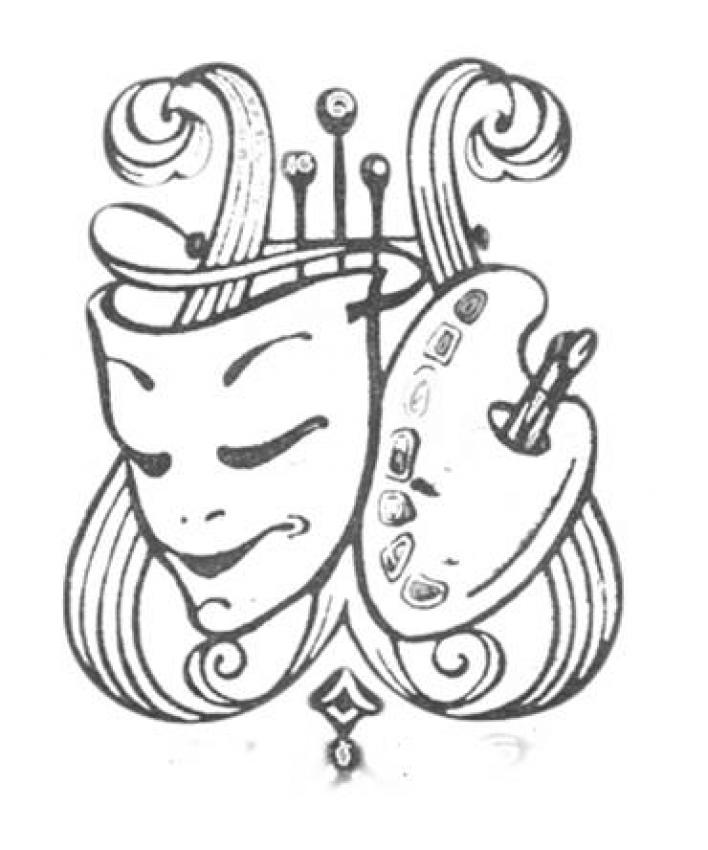 Махачкала – 2015От составителяЗадачи, поставленные Правительством РФ в области культурной политики, возрастающая роль учреждений культуры в современных условиях, требуют качественно нового подхода к организации информационной деятельности в сфере культуры и искусства, кардинального улучшения информационного обслуживания специалистов культуры.В настоящее время большое значение приобретает подготовка регулярных обзоров о состоянии культуры в регионах страны. Важной основой для их подготовки является новая форма информирования руководящих работников – «Панорама культурной жизни Республики Дагестан».«Панорама культурной жизни РД» - это летопись культуры республики с целью обобщить и популяризировать положительный опыт и новые формы работы учреждений культуры.«Панорама культурной жизни РД» выходит дважды в год (по полугодиям) и включает в себя следующие разделы:Общие вопросы культурной жизни.Этот раздел делится на два подраздела:а) Награждения; б) Мероприятия;2. Театрально-концертная деятельность;3. Культурно-досуговая деятельность;4. Выставки-экспозиции;5. Библиотечное дело.Внутри разделов обзорный материал сгруппирован по месяцам.При подготовке «Панорамы культурной жизни РД» используются материалы, которые поступают от информаторов по культуре и искусству со всех городов и районов республики, а также публикации в местной периодической печати.Данное издание рассылается в режиме дифференцированного обслуживания руководства (ДОР) в Информкультуру РГБ (г. Москва), Министерство культуры Республики Дагестан, руководителям учреждений культуры и искусства республиканского подчинения, начальникам управлений культуры городов и районов республики, директорам ЦБС.Составитель: нач. СНИКИ Кузьмина И.А. 1. Общие вопросы культурной жизни:а) НагражденияОктябрь - В Ингушетию на седьмое совещание молодых писателей республик Северного Кавказа, организованное по инициативе Фонда социально-экономических и интеллектуальных программ, съехались двадцать шесть молодых авторов, чьи произведения были отобраны на основании рецензий известных российских прозаиков, поэтов, литературных критиков. Поэт, переводчик Тимур Раджабов, участвовавший в работе форума в составе делегации молодых дагестанских авторов, стал лауреатом двух литературных конкурсов, один из которых посвящен 200-летию Михаила Лермонтова. (16.10.14)Ноябрь – Указом Президента РФ В. Путина за заслуги в развитии отечественной культуры и искусства, телерадиовещания и многолетнюю плодотворную деятельность присвоить почетное звание «Заслуженный артист Российской Федерации» Кемцурову Муслимбеку Гаджиевичу – артисту Государственного бюджетного учреждения «Даргинский государственный музыкально-драматический театр имени О. Батырая» Республики Дагестан. (11.11.14)Декабрь - Проект Хасавюртовской центральной городской библиотеки им. Р. Гамзатова получил Национальную премию «Гражданская инициатива». Международный проект «Русское слово открывает миру Дагестан», основанный в мае 2014 года, получил награду в номинации «Духовное наследие». В конкурсе приняли участие более 30 проектов из Азербайджана, Армении, Болгарии, Грузии, Казахстана, Камбоджи, Киргизии, Литвы, Приднестровья, Таиланда, Узбекистана, Франции, Эстонии и 18 регионов Российской Федерации. (15.12.14)1. Общие вопросы культурной жизни:б) МероприятияИюль - В рамках 36-го Московского международного кинофестиваля состоялся показ нового художественно-документального фильма «Мой Дагестан. Исповедь», посвященного жизненному и творческому пути дагестанского поэта Расула Гамзатова. Картина снята по мотивам знаменитой книги Р. Гамзатова «Мой Дагестан». Съемки проходили в родном селе поэта Цада, а также в Махачкале и Дербенте. В фильме заняты актеры Г. Ибрагимов, Г. Казиев, Х. Джамалудинова, А. Абдулхаликов и др.; закадровый текст читает народный артист СССР Василий Лановой. Постановку фильма осуществил режиссер Мурад Ибрагимбеков по сценарию Рустама Ибрагимбекова в соавторстве с Главой Республики Дагестан Р. Абдулатиповым. После просмотра фильма состоялось его обсуждение, в котором приняли участие организаторы Московского международного кинофестиваля, критики, журналисты, представители дагестанской интеллигенции. Все выступившие выразили восторженные отзывы. В заключение Глава Дагестана сообщил, что большая премьера фильма состоится 8 сентября, в день рождения Гамзатова. (01.07.14) - В рамках Единого дня культурно-исторического просвещения в администрации Магарамкентского района состоялось торжественное мероприятие, посвященное классикам дагестанской литературы Сулейману Стальскому, Махмуду из Кахабросо и Анвару Аджиеву. В мероприятии приняла участие внучка С. Стальского, засл. учитель РД Шамсият Стальская. Открыл мероприятие глава района Ф. Ахмедов  Творения аварца Махмуда из Кахабросо, лезгина Сулеймана Стальского, кумыка Анвара Аджиева отражают богатство духовного мира горцев, красоту и неповторимость дагестанских языков. О жизненном и творческом пути С. Стальского рассказала Ш. Стальская, которая привела несколько интересных эпизодов из жизни классика, неизвестных широкой общественности. Все выступления были пронизаны глубоким уважением и любовью к творчеству классиков. В конце встречи глава района Ф. Ахмедов наградил Шамсият Магомедюсуфовну нагрудным знаком «За вклад в развитие Магарамкентского района». (02.07.14) - По составленному Министерством культуры РД календарю мероприятий в центрах традиционной культуры народов России в рамках Года культуры представители творческих союзов и ведомств республики продолжают практику концертов для жителей муниципальных образований, названных «творческим десантом». Такой десант из студентов и преподавателей Дагестанского художественного училища им. М. Джемала высадился в Доме культуры Унцукульского района. Будущие специалисты всех отделений училища организовали выставку работ изобретательного, декоративно-прикладного искусства: живописи, резьбы по дереву и металлу, дизайна среды. Художники – выпускники отделения живописи училища П. Гасанова, Я. Залимбекова, Н. Гусейнова, Г. Омаргаджиев провели мастер-класс для посетителей выставки, среди которых было немало детей. А преподаватели и студенты старших курсов рассказали потенциальным абитуриентам об условиях приема, учебы и перспективах развития художественного училища. (09.07.14)Сентябрь - В г. Назрани состоялся фестиваль холодного оружия «Кинжал-2014», посвященный 100-летию со дня формирования Кавказской туземной конной дивизии. На Международный фестиваль, впервые проводимый в Северо-Кавказском федеральном округе России, прибыли лучшие отечественные производители антикварного, сувенирного и холодного оружия из Златоуста и республик Северного Кавказа. Здесь прошли выставка-продажа сувенирного и холодного оружия, выставка-продажа сувениров и изделий народного декоративно-прикладного искусства, творческие мастер-классы и конкурсы для детей и взрослых. Мастера из Республики Дагестан привезли большой ассортимент изделий, отличающихся использованием древних этнических художественных традиций. Официальный представитель ООО ПП «Кизляр» Р. Магомедов гордился обилием представленных предприятием высококачественных изделий; индивидуальные предприниматели «Каммагадже-М» - златокузнец Р. Каммагаджиев и ювелир Г. Каммагаджиев показали неповторимые изделия Зирихгерана-Кубачи; индивидуальный предприниматель М. Ахмедов горд был своим оружием, Д. Эфендиев представил оригинальные изделия ООО «Кази-Кумух»; братья Али, Вакил и Рамазан Ахмедовы выставили шедевры ассоциации народных промыслов ООО «Феникс». (03.09.14) - Завершены съемки в рамках проекта «Россия, любовь моя!» Съемочная группа телеканала «Россия К» завершила съемки в муниципальных образованиях республики в рамках проекта «Россия, любовь моя!». Проект рассказывает о жизни регионов страны, о людях, ее населяющих и сохраняющих народные традиции и обычаи. В нашей республике данный проект реализуется в рамках ФЦП «Укрепление единства российской нации и этнокультурное развитие народов России на 2014-2020 годы» и госпрограммы «Реализация стратегии государственной национальной политики Российской Федерации на период до 2025 года» на 2013-2015 годы. Рабочая группа канала во главе с генеральным директором ООО «ТВ студия Август» А. Коряковцевой пробыла в Дагестане с 22 августа по 2 сентября. Они провели съемки в Дербенте, Гунибском, Хивском, Кайтагском, Дахадаевском, Акушинском, Хунзахском, Казбековском, Шамильском и Унцукульском районах. Дагестан – один из первых регионов, который посетила съемочная группа. Отснятый в рамках поездки материал войдет в цикл передач, посвященных традиционной культуре, обычаям и обрядам народов Дагестана. Отдельно отснят материал для документальных фильмов, которые выйдут на канале «Культура» и на канале ГТРК «Дагестан». (06.09.14) - В течение двух дней литераторы, съехавшиеся из всех российских регионов, примут участие в Международном фестивале – Гамзатовских днях «Белые журавли», посвященных дню рождения Р. Гамзатова. Они возложат цветы к его памятнику в Махачкале, побывают на родине поэта в ауле Цада, посетят Гуниб, где установлен памятник «Белые журавли», ознакомятся с бывшей столицей Дагестана Темир-Хан-Шурой (ныне – Буйнакском). И, конечно, станут гостями дома Гамзатова. В рамках фестиваля ожидается и презентация художественно-документального фильма «Расул Гамзатов. Мой Дагестан. Исповедь». Премьера фильма состоится 8 сентября в кинотеатре «Москва» в г. Каспийске. (06.09.14) - 8 сентября в Махачкале состоялось открытие ежегодного традиционного поэтического фестиваля «Белые журавли». 28-й по счету праздник поэзии посвящён памяти воинов, погибших на полях сражений, а с 2004 года в его рамках проходят также Гамзатовские чтения, посвящённые создателю фестиваля поэту Расулу Гамзатову. В посёлке Тарки прибывшие в республику гости, друзья, родные и близкие Р. Гамзатова возложили на его могилу цветы. Отдать дань уважения памяти поэта прибыли Глава Дагестана Р. Абдулатипов, Председатель Правительства РД А. Гамидов, Первый зампред Правительства А. Карибов, министр культуры РД З. Бутаева и многочисленные друзья поэта, приехавшие из разных районов не только Дагестана, но и из других городов России и зарубежья. Церемония официального открытия Гамзатовских дней и «Белых журавлей» проходила в парке им. Ленинского комсомола. Открыл торжественный митинг Первый зам. Председателя Правительства РД А. Карибов. Далее каждый присутствующий смог поведать о том, каким в его памяти остался Расул Гамзатов: Председатель Союза писателей РД М. Ахмедов; Л. Щипахина, поэтесса и переводчик зарубежной поэзии; Г. Иванов, первый секретарь Союза писателей РФ; И. Голубничий, главный редактор газеты «Московский литератор»; гость из Белоруссии скульптор и поэт Х. Асадулаев; сопредседатель Союза писателей России, первый секретарь Международного сообщества писательских союзов В. Бояринов; Председатель поэтической академии Крыма В. Басыров. Дочь Гамзатова Патимат Гамзатова завершила торжественный митинг, после которого гости отправились в дом Р. Гамзатова, где разговор о поэзии продолжился. (09.09.14) - 8 сентября на Яузском бульваре г. Москва у памятника Расулу Гамзатову в честь дня рождения великого поэта почтить его память собрались сотрудники Постпредства РД при Президенте РФ во главе с исполняющей обязанности Постпреда РД И. Мугутдиновой, члены Общественного совета при Постпредстве РД, представители дагестанской общественности и бизнеса. Памятник уже стал культовым местом для дагестанцев, москвичей, а также всех почитателей таланта великого поэта. Архитектурно-скульптурный ансамбль был задуман таким образом, чтобы здесь было удобно собираться, общаться, читать стихи Гамзатова, делиться воспоминаниями о нем. По окончании торжественной части к памятнику поэту были возложены цветы. (09.09.14) - Презентация нового художественно-документального фильма «Расул Гамзатов. Мой Дагестан. Исповедь», посвящённого жизненному и творческому пути дагестанского поэта Расула Гамзатова, состоялась в кинотеатре «Москва» (Каспийск). Перед показом Глава Дагестана вышел на сцену поприветствовать гостей. В своем выступлении он сказал, что идея создания этого фильма созрела давно, так же, как давно назрела необходимость в фильмах, посвящённых великим дагестанцам - С. Стальскому, Х. Авшалумову, О. Батыраю, А. Абу-Бакару, А. Аджиеву и др. Своими впечатлениями от работы над картиной поделился и соавтор сценария кинодраматург, засл. деятель искусств России и Азербайджана Рустам Ибрагимбеков. Далее Глава республики вручил государственные награды актёрам, сыгравшим главные роли в фильме, а также сценаристу и режиссеру. На этом официальная часть презентации закончилась. Зал погрузился в полную тишину и темноту. На экране появились первые кадры фильма. Закадровый голос Василия Ланового начинает повествование и становится понятным – режиссёры и сценаристы создали киноисповедь великого дагестанского поэта, которая ведётся от первого лица. Фильм продолжался почти полтора часа. Но стоило ему завершиться, как шквал аплодисментов огласил зрительный зал. Самыми трогательными были слова дочери поэта Салихат Гамзатовой: «Когда я шла на премьеру, то, конечно, ожидала увидеть что-то хорошее, но что это будет настолько прекрасно, я не ожидала. Спасибо создателям фильма за то, что они позволили мне сегодня хоть ненадолго встретиться с моим папой снова». (10.09.14)  - Фестиваль «Белые журавли» улетел из Дагестана, чтобы в следующем году вновь вернуться. Но перед этим гости республики, писатели и поэты из многих городов России и зарубежья посетили города и сёла Дагестана, которые были любимы Р. Гамзатовым. Буйнакск был любим поэтом, так как после окончания Аранинской средней школы он поступил в Аварское педучилище в Буйнакске и окончил его в 1940 году. В рамках фестиваля гостей из Ставрополя, Пятигорска, Калмыкии, Астрахани, Минеральных Вод коллектив педколледжа встречал угощениями и лезгинкой. В актовом зале была показана праздничная программа, в которой звучали стихи Р. Гамзатова на национальных языках, а также попурри из песен на стихи поэта. В Дербенте гостей из Турции, Белоруссии, Ингушетии, Волгограда пригласили в среднеобразовательную школу №20, где состоялось возложение цветов к мемориалу «Белые журавли» и посещение экспозиции, посвященной творчеству Р. Гамзатова. Особенно впечатлил гостей музей великого поэта, который действует в школе с 2006 г. В завершение учащиеся школы порадовали гостей небольшой концертной программой, состоящей из стихов и песен на слова Р. Гамзатова. О красотах Гунибской земли Р. Гамзатов сложил немало поэтических строк. Поэтому не посетить этот уголок Дагестана со славной историей гости республики никак не могли. Сюда приехали поэты и писатели из Москвы, Азербайджана, Калужской области и Чеченской Республики. В ходе торжественного митинга его участники возложили цветы к памятнику «Белые журавли», поздравили собравшихся с одним из значимых литературных праздников, говорили о важности творчества Р. Гамзатова для общества, читали свои стихи и стихи великого поэта. Учащиеся сельской школы показали постановку «Возвращение солдат с войны». Далее мероприятие продолжилось праздничным концертом. В концертной программе приняли участие фольклорный ансамбль «Гуниб», исполнители народных песен, артисты Аварского драматического театра им. Г. Цадасы, учащиеся школ искусств района. Ну и, конечно же, аул Цада, где Р. Гамзатов провёл своё детство. С самого утра почитатели поэзии Гамзатова собрались в селении, чтобы возложить цветы к памятнику Гамзату Цадасе. Потом по уже сложившейся традиции гости посетили Дом-музей Гамзата Цадасы, где родился и вырос Расул Гамзатов. Ярким продолжением праздника стал концерт у мемориального комплекса «Белые журавли». (11.09.14)  - 12 сентября 100-летний юбилей одного из самых талантливых деятелей дагестанской литературы Анвара Аджиева отметили в Русском драматическом театре им. М. Горького. В праздничном мероприятии принял участие Глава Дагестана Р. Абдулатипов. В своем выступлении руководитель республики дал высокую оценку жизненному и творческому пути поэта, отметив, что А. Аджиев всегда оставался верен поэзии. Р. Абдулатипов подчеркнул, что поэтическое наследие А. Аджиева составляет одну из ярких страниц кумыкской и всей дагестанской литературы. Первый зам. Председателя Правительства РД А. Карибов подробно остановился на основных этапах становления Анвара Аджиева как поэта и гражданина. Также выступили Народный поэт РД, председатель правления Союза писателей Дагестана М. Ахмедов, Народный артист РФ А. Айгумов, гл. редактор газеты «Ёлдаш» К. Алиев, доктора филологических наук З. Акавов и А. Аджиев, народный писатель РД Магомед-Расул Расулов и др. Слова благодарности за внимательное, доброе и чуткое отношение к Анвару Аджиеву, его творчеству от имени родных и близких выразил сын поэта, член правления Союза писателей РД Багаутдин Аджиев. Для участников торжественного собрания был представлен концерт, перед началом которого показали фильм об А. Аджиеве. (16.09.14) - 5 сентября на центральной площади Махачкалы прошли торжественные мероприятия, посвященные 15-летию разгрома международных террористов, вторгшихся в 1999 году в Дагестан, и празднованию Дня единства народов Дагестана. Махачкалинцы, гости республики, депутаты Государственной Думы Федерального Собрания Российской Федерации, члены кабинета министров, руководители районов и городов собрались на праздничный концерт. С приветственным словом ко всем обратился Глава Дагестана Р. Абдулатипов. После торжественной части был показан концерт, на котором выступили танцевальные и вокальные коллективы, а завершил вечер фейерверк. (17.09.14) - Творческий вечер писателя и поэта Анатолия Афанасьева собрал в молодёжном центре города Кизляра много гостей, среди которых были как поклонники творчества талантливого земляка, так и пришедшие на вечер работники учреждений культуры города. Генерал-лейтенант, активный участник Великой Отечественной войны и афганских событий, член правления Союза писателей России Анатолий Афанасьев хорошо знаком и почитаем во многих кизлярских семьях. Афанасьевские чтения в городе стали традиционными. На этот раз писатель познакомил аудиторию с новой книгой «Дедушкины рассказы». Всего в его творческой копилке 37 книг, среди которых «Великие мужи в истории Кизляра», «О Русь моя…», «Я возвращу себе былое», «Пусть былое пройдёт предо мной» и другие. Посвящены они истории Кизляра, ветеранам Великой Отечественной войны, труженикам, известным людям, внесшим большой вклад в развитие города. (23.09.14) - 25 сентября Первый вице-премьер дагестанского правительства А. Карибов встретился с делегацией Ярославской области, которая прибыла в республику для участия в Днях культуры Ярославской области в Дагестане. В состав делегации вошли зам. губернатора Ярославской области А. Грибов, зам. председателя областной Думы И. Осипов, советник губернатора А. Тимченко, зам. директора Департамента культуры Ю. Серова, глава администрации Заволжского района Ярославля А.Мамонтов, представитель Правительства РД в Ярославской области А. Далгатов, председатель Ярославской региональной общественной организации «Общественно-культурный центр «Дагестан» Ш. Омаров и др. Приветствуя гостей на дагестанской земле, Анатолий Карибов отметил, что проведение подобных мероприятий способствует сближению народов в многонациональной России, поэтому их необходимо проводить ежегодно. В прошлом году в Ярославле проходили Дни культуры народов Дагестана, посвященные 200-летию окончательного вхождения Дагестана в состав России и 90-летию со дня рождения великого дагестанского поэта Расула Гамзатова. (26.09.14)Октябрь - В Конгресс-центре Торгово-промышленной палаты РФ прошёл II Международный ювелирный форум «Ювелирное искусство как неотъемлемая составляющая российской культуры». Организаторы форума – ассоциация «Гильдия ювелиров России», Фонд развития ювелирного искусства России и Торгово-промышленная палата России при поддержке Министерства финансов РФ, Министерства культуры РФ, Министерства науки и образования РФ, ГОХРАНа России и др. Во время проведения форума прошла выставка шедевров ювелирного искусства России, на которой были представлены лучшие работы всех ювелирных предприятий страны, а также изделия лучших ювелиров, среди которых и работы кубачинских мастеров. С докладом «Современное ювелирное искусство Дагестана - национальный бренд республики и точка роста ее экономики» выступил С. Ниналалов, который рассказал о современном состоянии ювелирного искусства и его значении как бренда республики. (02.10.14) - Мастер-класс в детской школе искусств им. Чайковского в Махачкале провели известные российские музыканты Юрий Богданов и Мария Макеева. Ю. Богданов прослушал нескольких учеников школы, отметил достоинства и недостатки их обращения с фортепиано, затем аккомпанировал молодым вокалистам, с которыми работала Мария Макеева. Мастер-класс организован Международным благотворительным фондом Юрия Розума в рамках Межрегионального фестиваля «Где рождается искусство» при поддержке Министерства культуры России. (02.10.14) - в Московском доме национальностей прошёл литературный вечер «Белые журавли», посвящённый всемирно известному поэту Расулу Гамзатову. Мероприятие было организовано Комиссией по культуре и историко-культурному наследию Общественного совета при Постпредстве РД, Московским культурным центром «Дагестан» и Московским домом национальностей, в стенах которого этот праздник проводится уже в пятый раз. В мероприятии приняла участие и.о. Постпреда РД Изумруд Мугутдинова. На протяжении всего вечера со сцены лилась бессмертная гамзатовская поэзия в исполнении заслуженного деятеля искусств РФ, депутата Госдумы А. Акбаева, лауреата литературных премий поэта Т. Раджабова, студенток московских вузов Ф. Лачиновой и М. Зинченко (победительницы конкурса, проведенного Интернет-сообществом им. Р. Гамзатова), воспитанников русско-дагестанской школы «Намус» и др. Литературные страницы праздника сменялись музыкальными и танцевальными номерами. Необычайно украсили программу вокальный квинтет «Горцы» под руководством засл. артиста России Т. Курачева, выступление лауреата международных конкурсов С. Алахярова, артистов ансамбля «Лезгинка», порадовавших зрителей лирическим танцем «Нежность» и зажигательной композицией «Горцы». Праздничная программа завершилась выступлением камерного хора Московского государственного университета культуры и искусств под управлением дирижера, доцента кафедры музыкального образования МГУКИ Т. Мусаева. Праздник закончился традиционно - в вечернее небо устремились белые шары – символ вечной памяти об ушедших солдатах. (29.10.14)Ноябрь - Торжественное открытие недавно установленного в республике памятника народному поэту Дагестана Анвару Аджиеву, 100-летие которого отмечалось в этом году, состоялось на Родопском бульваре в Махачкале. В открытии приняли участие Первый зам. Председателя Правительства Дагестана А. Карибов, министр печати и информации республики А. Аджиев, зам. министра культуры Е. Гарунова, председатель Cоюза писателей Дагестана М. Ахмедов, автор памятника засл. скульптор России, Дагестана М. Алиев, писатели, представители научной интеллигенции республики, деятели культуры, спортсмены, родственники семьи Аджиевых, поклонники его творчества. Председатель Союза писателей Дагестана М. Ахмедов назвал открытие памятника Анвару Аджиеву важным событием в череде замечательных мероприятий проводимых в республике рамках Года культуры. По словам автор памятника М. Магомедова, работа над ним заняла около трех лет. (06.11.14) - Серия лекций «Дербент - древнейший город России» стартовала в Московском государственном индустриальном университете. Первую лекцию для более 150 студентов и преподавателей вуза провел помощник постпреда Дагестана при президенте России, доктор исторических наук, профессор М. Вагабов. Слушателей ознакомили с фотоработами И. Дементиевского, посвященными Дербенту, и провели для них мастер-класс по древнейшим народным промыслам, существовавшим на земле Дербента со времен Кавказской Албании. Лекции проводятся постпредством Дагестана в рамках подготовительных мероприятий к 2000-летию Дербента. (10.11.14) - В Кизлярском районе прошел литературный «Брейн-ринг» для знатоков творчества М. Лермонтова, посвящённый 200-летию со дня рождения поэта. В нем приняли участие Хуцеевская, Совхозная и Яснополянская школы. Цель мероприятия - привитие любви к классической русской литературе, развитие художественного вкуса и актёрского мастерства учащихся. Игра проходила в несколько туров. Школьники проявили себя как знатоки биографии и творчества писателя и поэта, демонстрировали сценическое мастерство, художественное чтение произведений поэта, представили свои иллюстрации к произведениям М. Лермонтова и прокомментировали их, а также слушали музыкальные произведения на слова Лермонтова. (13.11.14) - 14 ноября общественность Дагестана торжественно отметила 100-летие со дня рождения замечательного корифея Кумыкского музыкально-драматического театра – народной артистки СССР Барият Солтанмеджидовны Мурадовой – гордости драматической сцены страны. В переполненном зале театра - почитатели могучего таланта актрисы. Среди почетных гостей Председатель Народного Собрания РД Х. Шихсаидов, Первый зам. Председателя Правительства РД А. Карибов, депутаты дагестанского парламента, театроведы, актеры театра. 100-летие легендарной актрисы с особым почтением уже отметили во многих уголках нашей республики, но основные мероприятия по праву проходят здесь, в Махачкале, где сформировался ее настоящий актерский характер, творческий почерк. Кандидат искусствоведения Г. Султанова рассказала о наиболее значительных ролях Б. Мурадовой. Своими воспоминаниями о совместной работе в театре с Б. Мурадовой поделился народный артист России А. Айгумов. Слова почтения памяти актрисы сказали и другие выступавшие. Дружными аплодисментами зал приветствовал дочь великой Барият – Беллу Мурадову, которая рассказала о своей матери. Торжественный вечер продолжился концертом мастеров искусств республики. (15.11.14) - По инициативе Главы республики Р. Абдулатипова Министерством культуры РД, Республиканским домом народного творчества год назад была учреждена республиканская премия «Душа Дагестана», и вручалась она народным талантам, выдающимся деятелям культуры, посвятившим себя любительскому творчеству и художественному образованию, созданию собственной системы передачи народных традиций современной молодежи. «Душа Дагестана» учреждена по аналогии с Государственной премией «Душа России» - большой наградой за вклад в развитие народной художественной культуры многонациональной страны, которой удостаиваются творческие люди с 2002 года. Премию «Душа Дагестана» вручали министр культуры РД З. Бутаева и ее заместитель, директор РДНТ М. Мугадова. В церемонии участвовали деятели культуры и искусства республики. Лауреатами премии «Душа Дагестана» стали Л. Джабраева (Ботлихский район), А. Исаева (Дагестанские Огни), С. Тааев (Левашинский район), Н. Нурмагомедов (Гумбетовский район), Н. Шувалова (Кизляр), Г. Курбанкадиев (Дахадаевский район), А. Баранова (Махачкала). А вечером этого же дня состоялся гала-концерт лауреатов «Души Дагестана» в Кумыкском музыкально-драматическом театре им. А.-П. Салаватова. Выступления участники посвятили уходящему Году культуры, богатому на различные праздники, фестивали, конкурсы, смотры, и показали богатство культуры и традиций нашей республики. (18.11.14) - Большим событием в культурной жизни страны явилось 45-летие Астраханской государственной консерватории (академии). Знаменательно, что юбилей приходится на Год культуры. За эти годы восьмая по счету консерватория в России подготовила более трех тысяч выпускников-музыкантов самых различных специальностей. Многие из них работают в России, регионах, в том числе в Дагестане, а также в странах ближнего и дальнего зарубежья: Англии, Германии, Италии, США, Мексике, Египте, Израиле. Именно выпускники составляют творческую основу консерватории, они - ее гордость. Многие из них приняли участие в юбилейных торжествах вместе с научной, творческой и педагогической интеллигенцией Юга России. Нашу республику представлял пианист, засл. деятель искусств России, профессор Хан Баширов (выпускник 1978 года - класс засл. работника высшей школы России профессора Л. Кругловой). В большом зале консерватории он выступил в праздничном концерте выпускников разных лет. (19.11.14) - В рамках Года культуры в Постпредстве РД в Москве состоялась встреча коллектива артистов Государственного академического заслуженного ансамбля танца Дагестана «Лезгинка» с представителями культурной общественности. В ходе беседы обсуждался круг вопросов о роли творческих коллективов в популяризации национальной культуры. В рамках встречи и.о. постпреда И. Мугутдинова вручила генеральному директору коллектива, засл. деятелю искусств России и Дагестана Д. Магомедову и ведущим артистам балета ансамбля благодарственные письма «за пропаганду и сохранение традиций народного танцевального искусства многонационального Дагестана, а также за высокое исполнительское мастерство». (20.11.14) Декабрь - В Буйнакске открылся Центр традиционной культуры народов России. Первым мероприятием в центре стала этновыставка, где представлены старинные предметы быта, национальные костюмы народов Дагестана, музыкальные инструменты, изделия народных промыслов: ковры, паласы. Есть этноуголок русской культуры, где выставлены изделия народных промыслов русской провинции: хохломская роспись по дереву, оренбургские пуховые платки, вологодские кружева, лапти. (17.12.14) - В Московском доме национальностей прошла презентация артпроекта «Дагестанская этнографическая экспедиция». Проект осуществлен при поддержке Института этнологии и антропологии РАН, предоставившего архивные материалы экспедиции Евгения Шиллинга - рисунки художников экспедиции Е. Шиллинг (Григорьевой) и Т. Скородумовой. Представляя небольшой срез этнографии Дагестана в артпроекте «Дагестанская этнографическая экспедиция», организаторы надеются, что в его рамках осуществится мечта ученого - как можно шире познакомить людей с традиционной культурой народов Дагестана. (24.12.14) - 24 декабря в Москве в Георгиевском зале Большого Кремлевского дворца состоялось совместное заседание Государственного Совета РФ и Совета при Президенте РФ по культуре и искусству под председательством руководителя страны В.В. Путина. В работе очередного заседания, которое было посвящено обсуждению государственной культурной политики, принял участие Глава Дагестана Р. Абдулатипов. (25.12.14) - Дербентской школе №21 присвоено имя народного поэта Дагестана Сулеймана Стальского. На торжественном мероприятии, посвященном присвоению имени поэта школе, ученики читали его стихи, играли на народных инструментах. Первый зам. главы Дербента Т. Султанов поздравил педагогов и школьников с этим событием, пожелал им быть достойными памяти поэта и вручил портрет поэта. На мероприятии было принято решение о создании в школе музея С. Стальского. (26.12.14)2. Театрально – концертная деятельностьИюль - Гаджиеву Рамазану Магомедовичу исполнилось бы 70 лет, его нет с нами. Дагестанский театр оперы и балета пригласил в Русский театр его коллег: вокалистов, инструменталистов, музыковедов, композиторов, друзей, родственников, вачинцев–односельчан почтить эту дату. Рамазан Магомедович имел огромный опыт ведения курсов хорового дирижирования в Махачкалинском музыкальном училище, будучи доцентом кафедры музыкального факультета в Даггоспедуниверситете, а также практиком, осуществлял художественное руководство и дирижирование Государственным хором РД, успешно руководил и оркестром театра оперы и балета, показав дагестанцам первые национальные оперы Г. Гасанова и Н. Дагирова. Воспоминания коллег чередовались выступлениями оркестра под управлением Н. Шахбазова, выступлениями вокалистов театра, которому он служил, Государственного хора РД, коллектив которого освоил не только многоголосье, но и храмовое пение духовной музыки. Хор под управлением Н. Макеевой спел многие произведения из того, последнего концерта, где в последний раз Рамазан Магомедович показал возможности коллектива, исполнившего такую разноплановую программу. (01.07.14) - В Махачкале состоялся заключительный концерт VII Международного музыкального фестиваля «Порт–Петровские Ассамблеи», который проводила Даггосфилармония при поддержке министерств культуры России и Дагестана. На сцене Русского театра выступили солисты и симфонический оркестр Волгоградского государственного театра «Царицынская опера». В составе оркестра приехали замечательные солисты – вокалисты «Царицынской оперы»: колоратурное сопрано Вера Соловьева, драматическое сопрано Юлия Почкалова, баритон Алексей Бублик и тенор Роман Байлов. Большая часть программы состояла из мировых хитов оперы и оперетты. Одна из базовых целей фестиваля «Порт–Петровские Ассамблеи» - поддержка имиджа Дагестана как одного из культурных центров России в этом смысле достигнута. (02.07.14) Август - Даггосфилармония провела пятнадцатый по счету концерт проекта «Играют студенты консерваторий России». Концерту этого года предшествовала встреча студентов с министром культуры республики З. Бутаевой, а также с теми, кому их настоящее и будущее не безразлично. Вечером состоялся блистательный концерт студентов. Большая часть выступивших студентов учится в Астраханской государственной консерватории: А. Швец (виолончель), Д. Нурмагомедова (скрипка), А. Алибекова (фортепиано), С. Шихженнетов (вокал) и др. Обладателя тенора. К. Джалилову (гитара), которая учится в Санкт-Петербургском институте культуры и искусств, уже ждут в Махачкале в качестве педагога. Руководила подготовкой студентов к концерту дирижер Камерного оркестра филармонии З. Абдуллаева. На этот раз все приехали с сольными номерами. Камерный оркестр филармонии всегда готов поддержать молодых. Ведь выступление на большой сцене – это не только престижно, но и огромный опыт. В концерте приняли участие и выпускницы Саратовской государственной консерватории Наталья и Анна Сыпало (флейта, фортепиано). Завершил концерт студент Московской консерватории, ученик Эдуарда Грача, скрипач, махачкалинец А. Пилоян. На следующий день после концерта студентов российских консерваторий в Гостиной Дагестанского филиала Российского фонда культуры собрала его директор Л. Гаврилова. Молодые таланты имели возможность встретиться со своими преподавателями и пообщаться друг с другом. (02.08.14)Сентябрь - Аварский музыкально-драматический театр им. Г. Цадасы, запланировал гастроли по регионам Северного Кавказа с новой музыкально-театрализованной программой «У очага наших предков». В программе будут сцены из лучших комедийных постановок Аварского театра, а также народные песни в исполнении народных и заслуженных артистов России и Дагестана. Проект рассчитан на популяризацию достижений театрального искусства Дагестана и нацелен на улучшение культурного сотрудничества между братскими регионами Северного Кавказа. (02.09.14) - Пятнадцатой годовщине событий августа-сентября 1999 года были посвящены благотворительные концерты группы «Салам Алейкум» Союза музыкантов Дагестана под руководством засл. деятеля искусств России Хана Баширова. В те тяжелые для республики дни эта музыкальная группа выступала на передовой в Новолакском районе, за что получила благодарность от генералов В. Казанцева, Г. Трошева, дала более 30 благотворительных концертов для беженцев, раненых солдат в госпиталях в рамках акции «Культура против агрессии». (11.09.14) - Дагестанская государственная филармония открыла новый концертный сезон 2014 – 2015. В зале Кумыкского театра выступили гости из Москвы, лауреаты международных конкурсов - виолончелист Олег Бугаев и пианистка Эльмира Джафарова. Махачкалинский концерт О. Бугаев начал с собственного переложения двухчастной моцартовской сонаты ми-минор для скрипки и фортепиано. В концерте также звучали произведения «романтиков»: Рахманинова, Брамса, Шумана. Во всех номерах Бугаеву аккомпанировала лауреат международных конкурсов Э. Джафарова. Завершился вечер исполнением одного из самых сложных и виртуозных произведений для скрипки - «Цыганскими напевами» Пабло де Сарасате. Это также было собственное переложение для виолончели О. Бугаева. (24.09.14) - Четвертый раз в Махачкале прошёл Международный фестиваль русских театров республик Северного Кавказа и стран Черноморско-Каспийского региона. С 27 сентября по 5 октября на сцене Русского драматического театра свои спектакли показали коллективы из Германии, Болгарии, Казахстана, Грузии, Москвы и Санкт-Петербурга, а также из республик Северного Кавказа. Фестиваль - это еще и мощная творческая лаборатория. Ведь после каждого спектакля жюри, в составе которого известные театральные критики, режиссеры, раскладывает «по полочкам» показанное действо, отмечает удачные моменты, дает оценки, делает замечания. Все участники ежегодно получают памятные статуэтки с символом фестиваля и дипломы. В этом году в состав жюри вошли поэт, драматург, эссеист и известный театральный критик Нина Мазур, председатель Правления ассоциации русских театров РФ «Март» В. Подгородинский, засл. деятель искусств России и Польши, критик-театровед К. Щербаков и дагестанский театровед засл. деятель искусств России Г. Султанова. В нынешнем фестивале приняли участие три дагестанских театра: Русский драматический им. М. Горького, Лакский музыкально-драматический им. Э. Капиева и Дагестанский государственный театр кукол. (26.09.14; 30.09.14)Октябрь - Во второй день IV Международного фестиваля русских театров республик Северного Кавказа и стран Черноморско-Каспийского региона, который проходил в Махачкале, состоялся показ спектаклей «Две стрелы» в исполнении актеров театра Республики Ингушетия и «Афинские вечера» - театра Северной Осетии–Алании им. Е. Вахтангова. «Две стрелы» по пьесе драматурга А. Володина театр предложил зрителю как детектив каменного века. «Афинские вечера» - это таинственное название мелодрамы театра из Северной Осетии – Алании – заставляло до последних минут спектакля размышлять: так что же такое афинские вечера? (01.10.14) - Один из старейших театров Дагестана – Государственный лезгинский музыкально-драматический театр им. С. Стальского юбилейный 80-й театральный сезон открыл спектаклем «Аюхар» («Манекены») Ф. Беделахтул в г. Избербаше. Сохраняя наследие, коллектив идет в ногу со временем, находится в постоянном поиске новых форм, все чаще в постановках поднимаются проблемы современности, появляются пьесы о роли молодежи в жизни общества. Спектакль «Аюхар» посвящен именно этой проблеме, когда культура, многие традиции, обычаи претерпевают значительные изменения. (04.10.14) - Дагестанские зрители уже знакомы с репертуаром Кабардино-Балкарского театра – они третий раз участвуют в Международном фестивале русских театров, а в прошлом году приезжали с гастролями. В этот раз Русский драматический театр им. М. Горького Кабардино-Балкарии привез спектакль «Король Лир» У. Шекспира и представил его публике на четвертый день фестиваля. Постановка – это видение Шекспира режиссером-постановщиком, засл. деятелем искусств России Султаном Теуважевым, задействовавшим в спектакле ведущих артистов нальчикского театра. (04.10.14) - Комедию Шекспира «Сон в летнюю ночь» Дагестанский государственный театр кукол представил в заключительный день Международного фестиваля русских театров. В пьесе несколько сюжетных линий, связанных между собой грядущей свадьбой героя древнегреческого эпоса Тесея и царицы амазонок Ипполиты. В спектакле задействован практически весь актерский состав театра, широко применяются всевозможные приемы: маски с различной мимикой, куклы ростовые и обычные. Декорации в виде античных колонн, подсвеченных снизу цветными огнями, помогают зрителю ощутить обстановку Афин. Режиссер-постановщик М. Урицкий вместе с хореографом Т. Давудовой и композитором Р. Фаталиевым несколько месяцев работали над постановкой. (08.10.14) - Государственный академический русский драматический театр им. М. Горького из Казахстана в рамках IV Международного фестиваля русских театров привез на суд дагестанского зрителя драму «Последнее причастие» по повести казахского писателя Оралхана Бокея. Инсценировку и перевод осуществил другой казахский писатель, профессор Мухамидия Ахмет-Тюре. Спектакль впервые показан за пределами страны. «Религия, отношения между нациями, социальная разобщенность – все эти вопросы подняты в спектакле. Драма, построенная на сложных человеческих взаимоотношениях, любви к Родине, смене поколений, надежде и борьбе с пристрастием к алкоголю, разворачивается на фоне горных хребтов, холмов, бескрайних лесов и рек. (08.10.14) - Международный фестиваль русских театров завершился спектаклем «Поминальная молитва, или Скрипач на крыше» Музыкального театра искусства Владимира Назарова (г. Москва). Одновременно серьезная, смешная и трогательная история Тевье-молочника - это классика еврейской литературы. Музыкальный спектакль соединил в себе тонкую и остроумную драматургию Г. Горина (по мотивам рассказов Шолом-Алейхема), музыку Джерри Бока к знаменитому бродвейскому мюзиклу «Скрипач на крыше», еврейские народные мелодии, живой вокал и оригинальную хореографию. Как говорит худ. руководитель театра, режиссер и постановщик В. Назаров, спектакль повествует о трагедии двух наций. Стоит отметить, что мюзикл был номинирован на соискание театральной премии «Золотая Маска» как лучший спектакль, лучшая женская и лучшая мужская роль и объехал с гастролями многие страны мира. После спектакля - вручение памятной статуэтки, диплома участника фестиваля и напутственные пожелания театральных критиков. Председатель Союза театральных деятелей РД А. Айгумов под громкие аплодисменты объявил IV Международный фестиваль русских театров республик Северного Кавказа и стран Черноморско-Каспийского региона закрытым. (09.10.14) - В рамках театрального фестиваля в Махачкале выступил Дагестанский государственный русский драматический театр им. М. Горького, он представил на суд зрителя романтическую драму Г. Гауптмана «Перед заходом солнца». Пьеса относится к бесспорным драматургическим шедеврам, и прежде всего в силу трагедийной масштабности образа главного героя – тайного советника Маттиаса Клаузена. Подобно шекспировскому Королю Лиру, Клаузен на склоне лет сталкивается с предательством собственных детей. Отказав отцу в свободе принятия решения, в праве до конца дней самому строить свою судьбу, продолжатели рода Клаузена готовы на все, чтобы отстоять семейную собственность. Режиссер-постановщик спектакля засл. деятель искусств России С. Тулпаров отметил, что спектакль ставился для одного актера – народного артиста России Айгума Айгумова. (09.10.14) - 18 октября в Малом зале Русского драматического театра им. М. Горького состоялась премьера спектакля «Домик на окраине» по одноименной пьесе А. Арбузова. Русский драматический театр им. М. Горького открыл 89-й театральный сезон премьерным спектаклем «Домик на окраине». Спектакль посвящён 70-летию Победы в Великой Отечественной войне. Режиссёр-постановщик Марина Корпачёва. Эта незамысловатая история о юности, любви, дружбе, долге перед Отечеством и перед самим собой тронет и взволнует зрителей самых разных возрастов. В спектакле заняты как молодые артисты театра, так и заслуженные работники культуры. (18.10.14; 22.10.14) - Интересные театрализованные представления, небольшие самодеятельные постановки, вокальные выступления и отрывки из известных произведений и сказок показали в Доме культуры Курчалоевского муниципального района Чеченской Республики дети из музыкального театра г. Избербаша. Поездка была осуществлена при поддержке Министерства культуры РД и Республиканского Дома народного творчества в рамках реализации гранта Президента РФ для поддержки творческих проектов общенационального значения в области культуры и искусства за 2013 год. Ребята показали литературную композицию «Дружба народов», отрывки из пьесы Гоголя «Ревизор» и сказки «Буратино». Вместе с маленькими зрителями была поставлена игра «Курочка Ряба». Дополнили яркое представление песни в исполнении юных вокалистов «театрального десанта». (18.10.14) - В зале Кумыкского театра выступил камерный оркестр Даггосфилармонии под управлением засл. артистки России З. Абдуллаевой. Музыкальный коллектив представил новую программу, посвященную русской классике. В исполнении камерного оркестра прозвучали пьеса Э. Направника «Меланхолия», «Вальс–фантазия» М. Глинки, «Вариации на темы Чайковского» А. Аренского, «Элегия памяти Самарина» П. Чайковского и главное ожидание вечера – «Большой секстет» М. Глинки, в котором главную сольную партию исполняла Р. Магомедова, выпускница Российской академии музыки им. Гнесиных. Кроме нее, соло в оркестре исполняли С. Воробьева (скрипка), Ж. Джабраева (скрипка), О. Данилюк (альт), А. Швец (виолончель). (21.10.14)  - В Год культуры по всей стране в рамках Федеральной целевой программы проходят мероприятия проекта «Культура России» при поддержке Министерства культуры Российской Федерации. В рамках этого проекта Государственный хор Республики Дагестан посетил город Нальчик с двумя концертными программами. В первый день гастролей состоялась пресс-конференция: директор и художественный руководитель Государственного хора РД З. Маннарова и Н. Макеева рассказали журналистам местных СМИ о деятельности коллектива. В Нальчик Государственный хор РД приехал с большой концертной программой, в которую включены сочинения различных жанров, стилей, эпох. Своего рода это антология хоровой музыки, где особое место отведено произведениям дагестанских композиторов. В столице Кабардино-Балкарии прошли два концерта Государственного хора РД - в Государственном концертном зале и в Большом зале Северо-Кавказского государственного института искусств, где были исполнены произведения А. Лотти, М. Инженьери, А. Моцарта, И. Брамса, М. Мусоргского, С. Танеева, С. Рахманинова и, конечно же, сочинения дагестанских композиторов. На концертах присутствовали: дагестанская диаспора Кабардино-Балкарской Республики, хор ветеранов КБР, композиторы, искусствоведы, музыканты, народная артистка РФ, лауреат Государственной премии КБР, зав. кафедрой вокального искусства профессор Н. Гасташева. (25.10.14) - В Махачкале прошел концерт джазовой музыки. Вместе с эстрадно–симфоническим оркестром республики под управлением народного артиста Дагестана М. Абакарова выступили лауреаты всероссийских и международных конкурсов – Лиза Кабоева (вокал) и Владислав Окунев (гитара) из Ростова-на-Дону. В исполнении музыкантов прозвучали известные и любимые всеми джазовые хиты Дюка Элленгтона, Джорджа Гершвина, Эрла Гарднера, Леонарда Бернстайна и других композиторов. На следующий день певица провела двухчасовой мастер-класс по вокалу в Махачкалинской ДМШ №5, который изначально планировался как индивидуальное занятие для нашей юной «звездочки» Алины Барановой – лауреата двух престижных международных конкурсов: «Под солнцем Каталонии» (Италия) и «Поколение NEXT» (Россия). Кроме того, Лиза показала самые эффективные упражнения для голоса. (28.10.14)  - 28 октября в Большом зале Русского театра состоялся концерт симфонического оркестра и солистов оперной труппы Астраханского театра оперы и балета. В концерте принимали участие ведущие солисты: лауреаты, дипломант международных конкурсов. Артисты выступали с оркестром театра под управлением дирижёра Сергея Гринёва. Махачкалинцы услышали классическую популярную музыку зарубежных и русских композиторов: песни, арии, сцены и оркестровые фрагменты из опер и балетов, известных оперетт и мюзиклов. (29.10.14) - 29 октября Аварский музыкально-драматический театр им. Г. Цадасы открыл 80-ый театральный сезон. Свой юбилейный год коллектив начал хорошо знакомым спектаклем по произведению Расула Гамзатова «Горянка», так полюбившимся зрителям. Зрители увидили на сцене и любовь, и ревность, и слезы, и коварство жителей высокогорного аула Дагестана, борьбу людей противоречивых взглядов на закостенелые адаты и ростки нового в жизни горцев. (29.10.14) - Музыкальная драма «Бэла» по роману Михаила Лермонтова «Герой нашего времени», показанная Кумыкским музыкально-драматическим театром им. А.-П. Салаватова, стала своего рода апогеем в череде мероприятий, проводимых в республике по случаю 200-летия со дня рождения поэта. Режиссёр-постановщик Осман Ибрагимов. На VII Международном конкурсе современной драматургии «Свободный театр» в Белоруссии в номинации «интерпретация классического произведения» пьеса удостоена премии и диплома. В спектакле заняты артисты: К. Гаджиева, Т. Умаев, засл. артист РФ Б. Осаев, народный артист РД И. Акаутдинов. Театральный критик, главный редактор журнала «Театральный вестник» А. Пряжников, приехавший в качестве гостя на спектакль из Ростова, отметил хороший уровень постановки. (29.10.14)Ноябрь - Завершился IV Международный фестиваль русских театров республик Северного Кавказа и стран Черноморско-Каспийского региона. В течение восьми дней 14 разных театров дали 15 спектаклей различных жанров и тематик: драма и трагедия, комедия и мелодрама, детектив и этюдная фантазия, музыкальная комедия, мюзикл и романтическая драма. Обширна и география городов и стран-участниц: от Москвы, Санкт-Петербурга, Тбилиси и столиц республик Северного Кавказа до болгарского города шутников и юмористов Габрово, столиц Германии - Берлина и Казахстана – Астаны. Самой приятной и радостной вехой этого фестиваля для нас стали выступления трех наших театров – Русского, Лакского и Кумыкского. Старейший из театров Дагестана – Русский драматический театр, который уже вступает в свое 90-летие, представил на суд сложнейшую пьесу Г. Гауптмана «Перед заходом солнца». Обрадовал и второй дагестанский театр, выступивший на фестивале, - Лакский. Театр выступил как гость фестиваля и показал спектакль по пьесе Г. Лорки «Дом Бернарды Альбы» (режиссер народный артист РД А.Магомедов). Спектакль – лауреат Международного фестиваля «Сцена без границ» в трех основных номинациях из пяти объявленных. Он же был с успехом показан на ХIV Волковском фестивале в Ярославле. И на этот раз спектакль получил самые лестные отзывы столичных критиков. И третий наш театр, самый молодой из них, для самых маленьких – Дагестанский театр кукол – показал сказочную феерию для взрослых, сказку У. Шекспира «Сон в летнюю ночь» (режиссер М. Урицкий, художник Н. Данько). (01.11.14) - Даггосфилармония и Министерство культуры РД организовали концерт оперной музыки в исполнении симфонического оркестра и солистов оперной труппы Астраханского государственного театра оперы и балета под управлением Сергея Гринева. Это один из лучших театральных коллективов страны, чьи постановки высоко ценят критики и любители искусства. В Махачкалу вместе с оркестром приехали ведущие солисты театра - лауреат международных конкурсов, обладатель премии им. М. Максаковой Ирина Белая (сопрано), дипломант Международного конкурса вокалистов им. С. Рахманинова Алена Диянова (сопрано), лауреат международных конкурсов Зинаида Дюжова (меццо-сопрано), участник проектов «Владислав Пьявко и компания», «Парад теноров», а также «Опера - новое поколение» и «Конспект оперы» Алексей Михайлов (тенор), лауреат международного конкурса Руслан Сигбатулин (баритон). Прозвучали шлягеры и хиты мировой оперы - арии из опер Верди, Пуччини, Делиба, Бородина. Во втором отделении слушатели наслаждались отрывками из оперетт Штрауса, Кальмана, оперы Бизе «Кармен», оркестровыми фрагментами из балета Чайковского «Лебединое озеро» и другими музыкальными шедеврами. Почти вся программа концерта составлена из произведений, которые находятся в активном репертуаре театра: сольные партии, дуэты и трио, сцены из спектаклей. Артисты Астраханского театра оперы и балета выступали в Махачкале впервые. Этот концерт прошел в рамках проекта Содружества Прикаспийских государств и культурного обмена между странами Прикаспийского региона. (06.11.14) - XVII Республиканский конкурс чтецов «Русская классическая поэзия» при поддержке Министерства культуры республики состоялся в Дагестанском государственном театре кукол. Одновременно в фойе театра проходила выставка детского рисунка на тему «Театр в моей жизни», в экспозиции которой находились лучшие работы учащихся школ искусств Махачкалы и прилегающих к городу поселений. Конкурсанты приехали из самых разных уголков республики, представляя различные школы искусства, общеобразовательные учреждения, библиотеки. Всего 45 учреждений. Участники выступали в двух возрастных категориях: младшие (1-6 классы) и старшие (7-11 классы). Звучали произведения Державина, Пушкина, Лермонтова, Некрасова, Тютчева, Есенина и др. классиков. Мастерским чтением впечатлил Х. Махмудов, ученик 3 класса СОШ №9 г. Дербента. Он и получил приз в номинации «за артистизм». Неплохо себя проявили ученики Терекли–Мектебской СОШ им. Джанибекова, гимназии №13 Махачкалы, чтецы из «Союза женщин» г. Каспийска. Все конкурсанты получили дипломы участника, а победители - призы конкурса. (08.11.14)  - Государственный Ногайский драматический театр вернулся с гастролей из города Альметьевска (Республика Татарстан). Дагестанские актеры, собравшие полные залы зрителей, выступали на сцене местного театра. Поездка оставила много теплых воспоминаний, актеры были под большим впечатлением от Альметьевского театра. Театр дважды показал спектакль «Ты - моя мама» и литературно-поэтическую композицию «Пой, душа». Перед началом выступлений художественный руководитель Ногайского театра, народный артист РД, лауреат Государственной премии РД Б. Джумакаев рассказал зрителям Альметьевска о многонациональном Дагестане, ногайском народе и его театре. Спектакль «Ты - моя мама» поставлен по произведению татарского драматурга Батула Турая и хорошо известен жителям Республики Татарстан. Композиция «Пой, душа» поставлена по мотивам произведений ногайских поэтов, писателей, композиторов Мурада Авезова, Майлы Баева и других с использованием ногайского фольклора. В этой композиции, кроме театральной труппы, участвовали солисты Государственного ногайского фольклорно-этнографического ансамбля «Айланай». В завершение театры обменялись благодарственными письмами, подарками, сувенирами, картинами «Ночной Альметьевск» и «Ногайский воин». (13.11.14) - Даггосфилармония продолжила фестивальный проект «Дагестанские фанфары», направленный на популяризацию духовой музыки и возрождение городских духовых оркестров. Он прошёл при поддержке Главы Дагестана, Министерства культуры России и Министерства культуры республики. Концерт «Фанфар» обещал махачкалинцам всегда желанное выступление саратовского Брандт Брасс Ансамбля (коллектив в Махачкале уже в четвертый раз). Приятным и неожиданным сюрпризом для зрителей стало знакомство с коллективом «Moscow Jazz Band», который выступил в первом отделении вечера. Его лидер и создатель – засл. артист России, один из самых лучших тромбонистов нашей страны Владимир Лебедев. Вечер продолжился выступлением Брандт Брасс Ансамбля, который в этом году отмечал свой десятилетний юбилей. Это первый в нашей стране музыкальный коллектив, который профессионально стал работать в жанре «брасс – десятки». (22.11.14) - Дагестанский государственный театр кукол по приглашению Международной ассоциации кукольников «Театр–XХI век» побывал с гастролями в городе Мытищи Московской области в театре кукол «Огниво». Одна из последних ярких совместных работ - спектакль по пьесе дагестанского драматурга Ахмедхана Абу-Бакара «Нур-Эддин – золотые руки». Спектакль, основанный на истории и традициях самобытной национальной культуры, насыщен элементами стилистики, присущими многообразной и богатой этнокультуре нашей республики. Спектакль, представленный дагестанскими кукольниками в Мытищах, пользовался большим успехом у зрителей. (22.11.14) - В Театральном салоне на Тверской в Москве состоялось открытие художественно-документальной выставки «Первая актриса Дагестана», посвященной 100-летию со дня рождения великого таланта – Барият Мурадовой, народной артистки СССР. В экспозиции представлены фотографии Б. Мурадовой в ролях, сценические костюмы актрисы, эскизы к спектаклям, фрагменты декораций, живописные и графические портреты, раскрывающие все грани творческой натуры артистки. Экспозицию дополняют документальный фильм о ней, а также видеофрагменты некоторых спектаклей и фильмов с ее участием. Большинство экспонатов предоставлены Музеем истории театров Дагестана. (25.11.14)  - 26 ноября в Дагестанском театре оперы и балета состоялась премьера балетного спектакля «Бетховен» по либретто Мусы Оздоева. В ролях ведущие солисты балета театра. Режиссер-постановщик спектакля засл. артист России М. Оздоев, сценография засл. художника Дагестана И. Супьянова. (26.11.14) - В Махачкале состоялся концерт японской пианистки Чисато Кусуноки. В Дагестане она выступала впервые, и для всей музыкальной общественности республики она особенно интересна тем, что исполняет музыку нашего земляка – народного артиста СССР Мурада Кажлаева. Знакомясь с творчеством и биографией М. Кажлаева, Чисато узнала об известной школе для одарённых детей, которую открыл маэстро. Поэтому уже в начале своего приезда японская пианистка пожелала увидеть эту школу и познакомиться с её учениками. Самое главное, ради чего приехала Чисато в школу, – провести мастер-класс для учеников, обучающихся в классах фортепиано. Трое из них – Э. Атрачева (класс Д. Салиховой), М. Рамазанов (класс Т. Строцкой) и К. Салманова (класс Л. Никиты) - стали его участниками. В первом отделении звучали Бетховен и Шопен, во втором – «Романтическая сонатина», цикл пьес «Дагестанский альбом», шесть прелюдий для фортепиано и пьесы – картинки. (27.11.14)Декабрь - В Доме дружбы в Махачкале в рамках реализации проекта «Культура и время» впервые прошел концерт звезды мирового джаза Игоря Бутмана. Выступил легендарный джазмен в дуэте с американским джазовым певцом Аланом Харрисом. «Луч солнца золотого», «Прекрасное далеко», песни Фрэнка Синатры и другие хорошо знакомые вещи были исполнены в этот вечер. Специально для дагестанцев И.Бутман сделал музыкальный подарок – исполнение лезгинки в бурке и папахе. (02.12.14) - Для Дагестанской государственной филармонии ХV Региональный музыкальный фестиваль юных исполнителей, в этом году посвященный памяти дагестанского композитора А. Агабабова, на протяжении пятнадцати лет является приоритетным проектом. В этом году в фестивале принимали участие около 200 детей из Махачкалы, Каспийска, Дербента, Кизляра и Избербаша. Отбор участников проходил во всех школах искусств и музыкальных школах этих городов, а также в музыкальных училищах Махачкалы, Дербента и Каспийской гимназии-интернате музыкально-хореографического образования. Участники подготовили не только сольные номера, но и дуэты, трио и самые разнообразные по составу и количеству музыкантов ансамбли. Еще один высокий показатель фестиваля 2014 года - большое количество юных музыкантов, которые выступили в самом сложном амплуа – в роли солистов Камерного оркестра Даггосфилармонии под управлением засл. артистки России З. Абдуллаевой. (04.12.14) - В Махачкале состоялся первый концерт нашего соотечественника, дипломанта международных конкурсов, талантливого оперного певца Али Магомедова. Для музыкальной общественности Дагестана знакомство с этим молодым и перспективным артистом стало большим открытием. В настоящее время А. Магомедов живет в Австрии и учится в Венском университете музыки и исполнительского искусства. После выступления в Махачкале его ждут с концертом в Москве, а затем он даст три концерта в Вене. В первой половине концерта прозвучали арии из опер Пуччини, Чилеа, Верди, Джордано. Вторую часть концерта составили малоизвестные нашей публике неаполитанские песни Тости, Крещенцо, Куртиса, Капуа. (10.12.14) - Яркий новогодний подарок для 120 детей из детских домов и приютов Каспийска, Махачкалы и Новостроя преподнес Дагестанский государственный театр кукол. Коллектив театра показал премьерный спектакль «Аладдин и волшебная лампа», специально подготовленный к предстоящему празднику, и новогоднее представление у елки «Сказки Шехерезады». В фойе театра было очень многолюдно. Детишки с интересом разглядывали в витринах музея театра кукол. По завершении яркого представления министр культуры РД З. Бутаева, с интересом наблюдавшая со стороны, как веселились ребятишки, вышла поздравить их и вручила каждому книги сказок и подарки от Министерства культуры республики. Радости детей не было предела.(23.12.14)  - 24 декабря Даггосфилармония пригласила махачкалинцев на первую в своей истории Ночь музыки. Горожан ждали мини-проекты концертной программы: «Steinway non-stop»; «Камерный оркестр… и не только»; «Композиторский час»; «Педагоги музыкального училища музицируют…»; «Опера, романс и песня» – поют солисты филармонии; «Оркестр народных инструментов представляет…» и многое другое. (24.12.14; 27.12.14) - Коллектив Русского драматического театра им. М. Горького решил в пред- и послепраздничные дни радовать детей спектаклями, посвящёнными сказочному празднику – Новому году. Главным сюрпризом стал новый в репертуаре театра мюзикл-сказка «Иван-Царевич и Серый Волк против Кощея Бессмертного и Бабы-Яги», поставленная по мотивам хорошо известных русских народных сказок. Режиссер-постановщик М. Корпачева. В основе спектакля оригинальная музыка, написанная известным композитором, автором многих театральных композиций для детских спектаклей Е. Шашиным и известным российским поэтом-песенником драматургом Е. Муравьевым. Дизайнер костюма, педагог Даггоспедниверситета В. Агошкина вместе со своими дипломницами подготовила великолепные наряды для сказочных персонажей. Художник-оформитель И. Миронова сделала каждую мизансцену яркой, незабываемой. (25.12.14)3. Культурно – досуговая деятельностьИюль - В сел. Вачи Кулинского района состоялся Республиканский фестиваль фольклора и традиционной культуры «Наследие», организованный Министерством культуры РД, администрацией и управлением культуры МО «Кулинский район», Республиканским домом народного творчества. Проводится фестиваль с 1987 года, и главными его целями являются сохранение и развитие национальной культуры, выявление самобытных талантливых исполнителей народных песен, танцев, музыкантов. В последние годы фестиваль стал республиканским и проводится с участием творческих коллективов со всех уголков Дагестана. Участники творческих коллективов из 14 сел района под музыку прошли шествием от Дворца культуры к центральной площади села, где были развернуты майданы сел с экспозицией этнокультуры и праздничными угощениями. Здесь же, на площади, воспитанницы известной далеко за пределами района и Дагестана Республиканской школы канатоходцев из селения Цовкра-1 демонстрировали свое мастерство хождения по канату. В рамках праздника состоялся концерт участников фестиваля «Наследие» из Агульского, Акушинского, Хасавюртовского, Левашинского, Лакского районов. (02.07.14)Август - 31 июля в Дербенте состоялся республиканский фестиваль-конкурс инвалидов по зрению «Нам через сердце виден мир», посвященный 2000-летию Дербента. На него съехались творческие коллективы из Махачкалы, Буйнакска, Кизляра, Кизилюрта, Избербаша, Хасавюрта. Конкурс прошел в трех номинациях. Открытием фестиваля стал С. Хизриев (г. Избербаш), исполнивший песню в стиле рэп, которую специально написал к юбилею Дербента. Наибольшее количество наград выпало участникам фестиваля из Буйнакска, они были отмечены во всех номинациях: ВИА «Эдельвейс» занял 1-е место, инструментальный ансамбль «Мираж» - 2-е место, Р. Залибекова - 2-е место, а Р. Рамазанов был отмечен премией «За верность художественному творчеству». Хорошо выступили и представители столицы: 2-е место в номинации «Дуэт» (М. Курбанов, Д. Хизриев), 3-е место в номинации «Солисты» (Н. Салихов) и премия «За популяризацию национальной культуры народов Дагестана» (М. Ахмедов). Такой же премии была удостоена М. Басирова из Кизляра, а её землячка Н. Абдуллаева заняла 1-е место за высокое исполнительское мастерство. Дуэт А. Амирханов – П. Гаджиева из Кизилюрта удостоился диплома 3-й степени, а их землячка М. Иразиханова - премии «За патриотизм и любовь к родному краю». (02.08.14)Сентябрь - В Год культуры Министерство культуры РД запустило проект «Творческий десант», который успешно реализуется в городах и районах Дагестана. В Тляратинском районе «творческий десант» высадился в составе известных деятелей культуры, полюбившихся коллективов и отдельных исполнителей художественного любительского творчества. В районном Доме культуры выступили фольклорный ансамбль «Тлярата», пандуристы, исполнители народных песен А. Абдуллаев, Х. Гамидова и др. К выступающим присоединились доцент кафедры музыкальных инструментов и сольного пения Дагпедуниверситета А. Аликараев, директор Выставочного зала Союза художников Дагестана А. Магомедов, руководитель школы-студии при академическом ансамбле танца «Лезгинка» Т. Капиева, председатель Союза музыкантов Дагестана Х. Баширов, режиссер З. Салимгереева. Встреча 30 участников «творческого десант» с населением Тляраты была творчески насыщенной и оставила массу ярких впечатлений у зрителей. «Творческий десант» в Тлярате состоялся при содействии Управления культуры района и Республиканского дома народного творчества. (06.09.14) - Первый Международный фестиваль кросс-национальной музыкальной культуры «Созвучие» собрал на летней эстраде Даггосфилармонии в Махачкале коллективы из Дагестана, Кабардино-Балкарии, Москвы, Ярославля, Армении и Республики Кот-д’Ивуар. Зрители увидели боевой танец воинов зулу, услышали игру на уникальных дудуках, композиции Майкла Джексона на народных инструментах, мужчин в юбках, играющих на волынках лезгинку и др. (23.09.14) - «Певцы съезжаются в Ахвах» - под таким названием прошёл ХIII Республиканский фестиваль аварской песни, который состоялся в селении Арчо Ахвахского района в рамках Года культуры. Он организован Республиканским домом народного творчества и управлением культуры администрации Ахвахского района. Гостями фестиваля стали участники политологического форума «Российский Кавказ», Чрезвычайный и Полномочный посол Непала в России Мохан Сапкота Копила Равви и ведущий научный сотрудник Института Всеобщей истории РАН С. Муртазалиев, скульптор, поэт, композитор и художник из Республики Беларусь Х. Асадулаев. Фестиваль аварской песни - народный праздник, направленный на сохранение и популяризацию произведений песенного жанра, выявление наиболее талантливых самобытных исполнителей народной песни, музыкантов. (24.09.14) - Третий республиканский фестиваль народной песни «Песни гор», организованный Министерством культуры РД, Республиканским домом народного творчества и администрацией Буйнакского района в рамках Года культуры, прошёл в с. Нижнее Казанище. Его участниками стали народные хоры, вокальные коллективы и отдельные исполнители народной песни из Бабаюртовского, Буйнакского, Кумторкалинского, Карабудахкентского, Сергокалинского, Тарумовского, Каякентского, Хасавюртовского районов, городов Буйнакска, Кизилюрта, Кизляра. Открыл фестиваль зам. главы администрации Буйнакского района Х. Ражбудинов. Фестиваль «Песни гор» – это не просто концерт патриотической песни или смотр вокального мастерства, это еще и общение любителей народной песни и музыки, развитие культуры села, приобщение молодежи к фольклору народов Дагестана. (25.09.14) - В Сочи прошла ежегодная Международная артиада (олимпиада в области культуры и искусства) по хореографии и музыке «Красота и доброта спасут мир». Проходила артиада под эгидой Мирового артийского комитета в рамках объявленного в России Года культуры. В фестивале участвовало 23 хореографических коллектива из Ставропольского края, Карачаево-Черкесии, Адыгеи, Ингушетии, Северной Осетии-Алании, Южной Осетии, Кабардино-Балкарии, Абхазии, Краснодарского края и Республики Дагестан. Нашу республику представлял Государственный ансамбль танца Дагестана «Каспий», который одержал победу в номинации «Национальный танец», продемонстрировав лезгинский танец под названием «Ахтынские яблоки», а также андийский парный танец «Моя горянка». В рамках Международной артиады прошли также мастер-классы, круглые столы по проблемам развития и сохранения национального хореографического искусства. «Каспий» принял участие в гала–концерте. (27.09.14)  - В Дербенте в крепости Нарын-кала состоялся Республиканский фестиваль национальных культур «Традиция», посвященный празднованию 2000-летия г.Дербента. Участниками праздника стали профессиональные и народные творческие коллективы и исполнители из Бабаюртовского, Курахского, Рутульского, Сергокалинского, Унцукульского, Лакского, Левашинского, Магарамкентского, Ногайского, Хасавюртовского, Хивского районов, городов Дербента и Избербаша. Свое исполнительское мастерство представили народные хоры «Карабудахкент» и «Голос равнины», вокальные ансамбли «Ламан аз», «Шарур», «Шавла», «Счастливое детство», фольклорные ансамбли «Бабаюрт», «Вайлар», «Курахские горы», «Хив», ансамбль танца «Избербаш», ансамбль зурначей, трио домбристов, народный ансамбль кумузисток, а также Государственный ногайский фольклорно-этнографический ансамбль «Айланай», Государственный ансамбль танца Дагестана «Каспий», Государственный терский ансамбль казачьей песни и Государственный табасаранский театр. На праздничном концерте также выступили исполнители народных песен А. Романов, З. Гамзаева, А. Шамхалов, М. Исаев, П. Меджидова, А. Мачишев и др. В этот же день в крепости состоялся праздник азербайджанской культуры «Севиндж» с участием исполнителей народных песен и танцев из Южного Дагестана. Праздник был организован Министерством культуры РД, Республиканским домом народного творчества, Государственным историко-архитектурным и художественным музеем-заповедником «Нарын-кала», фирмой «МАГ» совместно с муниципальными образованиями районов и городов при поддержке Министерства культуры РФ. (27.09.14) Октябрь – 1 октября в Доме-интернате «Ветеран» прошел IV Республиканский фестиваль творчества пожилых людей «Эстафета», организованный Министерством культуры РД, Республиканским домом народного творчества совместно с Управлением культуры г. Махачкалы, Дагестанской республиканской организацией ВОС. В празднике приняли участие творческие коллективы РДНТ МК РД – народный хор русской песни «Волна» и фольклорная группа рутульской и цахурской культуры, а также юные исполнители: Р. Гаджиев, М. Багомедова, Д. Тамадаева; детские хореографические коллективы: «Арабеск-М» Центра дополнительного образования Кировского района, ансамбль «Милашки» ДШИ №3 Махачкалы и певец М. Курбанов – участник художественной самодеятельности Дома культуры ДРО ВОС. Открыл концерт директор дома-интерната М. Мирзаев. На встречу с ветеранами в дом-интернат пришли композиторы К. Магомедов и Хан Баширов. (02.10.14) - 12 октября в Махачкале отметили День города (157 лет), который по обновленному уставу Махачкалы приходится на второе воскресенье октября. Основные события развернулись на Родопском бульваре. Торжественная церемония открытия Дня города прошла на площадке у Аварского театра. Махачкалинцев и гостей столицы поздравили зам. главы администрации города Р. Бутаев и Т. Гамалей. Детский праздник «Солнце в моем городе», где зрители увидели танцы и песни в исполнении учащихся школ искусств Махачкалы, плавно перетек в концерт эстрадно-симфонического оркестра Дагестанской государственной филармонии для любителей классики и джаза. На перекрытой с утра для автомобилей улице Пушкина работала ярмарка. Во второй половине дня гулянья переместились в парк у озера Ак-гель. По-настоящему народным стал небольшой концерт, организованный администрацией Махачкалы у памятника Русской учительнице. Праздничные мероприятия завершились на Летней площадке Дагестанской государственной филармонии, где свою концертную программу представил знаменитый Астраханский этнографический ансамбль. (14.10.14)  - 11 октября Кизлярский район отметил 85-летие со дня основания. В этот день мероприятия проводились в Центре традиционной культуры народов России в с. Аверьяновка. Перед началом главных торжеств гостям был представлен муниципальный фестиваль «Большой России малый уголок», проводимый в рамках Года культуры. На торжествах присутствовали вице-премьера Правительства РД М. Исаев, министра по молодежной политике РД З. Курбанов, и.о. министра по национальной политике З. Ильясов, депутат НС РД – руководитель дагестанского отделения Пенсионного фонда России С. Муртазалиев, главы и заместители глав муниципальных образований, знаменитые спортсмены и других официальных лиц. Для гостей дети подготовили хореографическую постановку «Мой район, развивайся и крепни!». После этого состоялось торжественное возложение цветов к мемориалу воинской славы. Во дворе культурного центра района развернулись национальные майданы. Продолжился праздник на сцене Центра традиционной культуры народов России. Мероприятие, получившее название «Во славу родной земли», стало началом официальной части. Зрителям был показан фильм об истории Кизлярского района. (14.10.14) - Районный этап фестиваля-конкурса самобытных коллективов «Дагестан. Таланты Кавказа» состоялся во Дворце культуры села Леваши. Мероприятие организовано в рамках Года культуры отделом по молодёжи и туризму управления культуры Левашинского района, Министерством по делам молодёжи РД и Молодёжным центром культуры республики. В концертной программе принимали участие представители всех районных школ искусств и их филиалов, хореографические коллективы и все желающие вокалисты. Конкурс проходил по трём номинациям: вокал, хореография, игра на национальном музыкальном инструменте. Участники порадовали гостей праздника хорошим исполнением народных и современных песен, игрой на зурне, барабане и баяне, яркими танцевальными номерами. По итогам конкурса жюри в составе музыкантов управления культуры района определило лучших. (22.10.14) - В Тарумовском в районе прошел XXIII республиканский фестиваль песни и музыки «Лейся, песня народная!», организованный в рамках Года культуры Министерством культуры РД, Республиканским домом народного творчества и управлением культуры района. На праздник собрались музыкальные коллективы района «Рябинушка», «Таловчанка», «Раздольчанка», «Астыхнер», «Рыбачки», детские ансамбли «Ложкари», «Непослушайки», «Юность», исполнительницы народных песен У. Долгатова и Джамиля. Участие приняли также Государственный терский ансамбль казачьей песни из Кизляра, вокальные группы «Самоцветы» из Новолакского, «Ламан аз» из Хасавюртовского и фольклорный ансамбль «Яблонька» из Кизлярского районов. Звучали песни на русском, украинском, армянском, ногайском, лакском, аварском, чеченском и других языках. (22.10.14) - Во Дворце культуры «Спартак» в Хасавюрте состоялся традиционный зональный фестиваль национальных культур «Россия – Родина моя», организованный Министерством культуры РД, Республиканским домом народного творчества МК РД, городской администрацией и ее управлением культуры. Главной задачей подобных мероприятий является сохранение и популяризация народного творчества и традиционной культуры, выявление талантливых самобытных исполнителей народных песен, танцев, музыкантов, хранителей национальных костюмов. Хоровые коллективы города Хасавюрта, Кумторкалинского и Карабудахкентского районов, танцевальные ансамбли «Темирхан-Шура» (Буйнакский район) и «Дружба» (Хасавюртовский район), ансамбль народных инструментов Хасавюрта, вокалисты З. Магомедова (Кизилюртовский район), Ш. Абдулаева (город Кизилюрт), А. Джанакаева и Б. Тангатарова (Бабаюрт) и др представляли музыкальные и хореографические традиции народов Дагестана. (30.10.14) - В поселке Богатыревка состоялся концерт III Открытого городского фестиваля народного творчества и традиционной культуры «Сто лиц столицы». Выступили творческие коллективы и самодеятельные артисты Дома культуры пос. Богатыревка, хореографический ансамбль «Салам» детской школы искусств №7, учащиеся средней школы №43, а также солисты МУП «Махачкалаконцерт», представители дагестанской эстрады. Подобный праздник ранее проводился в поселках Шамхал-Термен и Новый Хушет. (30.10.14)Ноябрь - 4 ноября в рамках празднования Года культуры, Дня народного единства в ГБУ РД «Дом-интернат для престарелых и инвалидов «Ветеран» прошла творческая встреча с засл. деятелем искусств России, лауреатом Государственных премий Дагестана композитором К. Магомедовым. В ней принял участие известный пианист Х. Баширов, для которого нынешний год юбилейный: ему исполнилось 60 лет и 40 лет творческой деятельности. Гости рассказали о становлении и развитии музыкального искусства, исполнили ряд своих произведений и отечественных композиторов. (08.11.14) - Буйнакск принял гармонистов со всего Дагестана для участия в III Республиканском фестивале «Играй, гармонь!». В фестивале, организованном РДНТ МК РД, администрацией и отделом культуры г. Буйнакска, приняли участие музыканты и певцы из Бабаюртовского, Буйнакского, Новолакского, Левашинского, Тарумовского районов, городов Буйнакска, Кизилюрта, Каспийска. Фестиваль прошел в рамках традиционного международного музыкального проекта «Играй, душа!». Фестиваль является символом единения народов Дагестана, способствует популяризации народного творчества. Фестиваль «Играй, гармонь!» - это большая работа по сохранению, развитию и популяризации лучших традиций дагестанской музыкальной культуры, повышению престижа народных музыкальных инструментов. (11.11.14) - Всероссийский фестиваль народного творчества «Салют Победы» проводится в рамках реализации плана мероприятий по подготовке и проведению 70-летия Победы в Великой Отечественной войне 1941-1945 годов. Основная задача фестиваля - воспитание уважения к памяти защитников Отечества, патриотических чувств у молодежи, создание художественного репертуара героико-патриотической, гражданской тематики. Для участия в межрегиональном этапе каждый субъект России подготовил театрализованную программу патриотической тематики, которая в разных жанрах представляла современное народное творчество, опирающееся на национальные культурные традиции народов, проживающих в регионе. Выезд участников на межрегиональный этап Всероссийского фестиваля «Салют Победы», состоявшийся во Владикавказе (Северная Осетия-Алания), был организован МК РД, РДНТ МК РД при поддержке главы МО «город Хасавюрт». Участниками фестиваля были творческие коллективы и исполнители Северо-Кавказского и Южного федеральных округов: Адыгеи, Дагестана, Ингушетии, Кабардино-Балкарии, Северной Осетии-Алании, Чеченской Республики, Республики Калмыкия, Ставропольского, Краснодарского краев, Волгоградской, Ростовской и Астраханской областей. От Дагестана выступили хореографический ансамбль «Эхо гор» РДНТ и г. Хасавюрта, студенческий театр эстрадных миниатюр ДК «Спартак» г. Хасавюрта, а также засл. артист РД М. Тимохин, засл. работник культуры РД Р. Исаева, исполнительница песен С. Сабанчиева. Жюри под председательством засл. работника культуры РФ, профессора Санкт-Петербургского государственного университета культуры и искусства А. Березина оценило высокий художественный уровень выступления дагестанцев: за представленную на фестивале театрализованную программу «Дети Победы» им присужден Диплом I степени. (11.11.14) - Районный фестиваль-конкурс состоялся в рамках проекта «Талисман» по приобщению социально-незащищенных групп населения к народной культуре и обучению технике Кайтагской вышивки безработных женщин, женщин-инвалидов, женщин и детей из малоимущих семей. Для участников и гостей фестиваля была приготовлена культурная программа, а после жюри подвело итоги и определило победителей. Панно, подушки, сумочки, игольницы – всего более 50 работ были представлены на конкурсе народного творчества «Волшебные узоры кайтагской вышивки». (13.11.14)  - 21 ноября в селе Магарамкент Магарамкентского района прошёл Республиканский фестиваль народного творчества «Самурская осень». В нем приняли участие фольклорные коллективы и исполнители национальной песни из Ахтынского, Агульского, Рутульского, Хивского, Табасаранского районов. В рамках фестиваля также состоялось открытие Центра традиционной культуры народов России. Праздник проводился с целью сохранения и развития музыкальной культуры народов Южного Дагестана, патриотического и нравственного воспитания сельского населения, выявления талантливых музыкантов, стимулирования творчества любительских музыкальных коллективов. (20.11.14) - Ансамбль «Молодость Кавказа» стал лауреатом II Международного фестиваля-конкурса танца «Петербургские встречи». Сценическое мастерство демонстрировали 29 хореографических коллективов, съехавшихся из ближнего зарубежья и регионов России. Фестиваль-конкурс проводился по номинациям: классический, бальный, эстрадный, народный и народный стилизованный танец, современный и современный спортивный танец, шоу и конкурс балетмейстерских работ. В рамках фестиваля-конкурса также прошли круглые столы, творческие встречи, мастер-классы. Дагестанский ансамбль «Молодость Кавказа» стал лауреатом «Петербургских встреч» и удостоен диплома I степени в номинации «народный танец». Поздравили артистов ансамбля «Молодость Кавказа» и руководителей творческого коллектива с успешным выступлением на фестивале, пожелали им новых творческих успехов руководитель Представительства РД в Санкт-Петербурге Г. Гасанов, официальный представитель Махачкалы в городе на Неве Г. Исмаилов, земляки и родители ребят. Это не первая победа молодого творческого коллектива, созданного в 2008 г. на базе детской школы искусств № 8 Махачкалы. (26.11.14) - В рамках XV Регионального музыкального фестиваля юных исполнителей в Махачкале прошел концерт–мемориал, посвященный творчеству известного дагестанского композитора Аркадия Агабабова. В этом году фестиваль носит его имя. Самое важное и ценное для прошедшего памятного вечера было то, что его готовили музыканты, знавшие композитора при жизни, ценившие его. В концерте также принимали участие солистки Даггосфилармонии А. Гунашева и З. Даибова, а также камерный оркестр под управлением З. Абдуллаевой. (26.11.14) - В Национальной библиотеке РД им. Р. Гамзатова в 12-й раз в торжественной обстановке были объявлены победители регионального конкурса «Радуга» видео- и анимационных фильмов о народном творчестве, фольклорном наследии, этнографии, истории, краеведении. Организаторы конкурса – Министерство культуры России, государственный Российский дом народного творчества, Министерство культуры Дагестана, Республиканский дом народного творчества и ряд других министерств и ведомств - предоставили возможность любительским студиям, отдельным людям показать свое умение в производстве видеороликов, короткометражек. Этой возможностью воспользовались кинолюбители из Махачкалы, Южносухокумска, Дербента, Кизляра, представившие 30 работ, из них 16 были допущены к творческому состязанию. Жюри, в составе которого известные в республике режиссеры, операторы кино и телевидения, искусствоведы, ученые, музыканты, признали лучшим фильм Н. Алиевой «О чем молчат камни», повествующий об истории древнего горного селения Кала-Корейш, и вручили автору Гран-при. В номинации «сценарное мастерство» победителем был признан фильм Э. Ферзиева «Христианство в Дербенте». Фильм «Дорогами дождей», по мнению жюри, снятый интересно с использованием видео-и фотокадров о дагестанском поэте Магомед-Загиде Аминове, стал лучшим в номинации «режиссерское мастерство». Г. Алиев за фильм получил диплом победителя конкурса и денежную премию. А вот за видеоработу «Праздник первой борозды» поощрена была группа авторов в номинации «операторское мастерство». Фильм М. Магомедовой и Ф. Муслимова отмечен за высокий уровень мастерства и оригинальный подход в работе. Награды в своих номинациях получили фильмы «Маленький мир огромной степи» А. Евтушенко; «Январское небо» Н. Клинчаева о трагических событиях в Кизляре, когда в январе 1996 года город оказался в руках бесчинствующих бандформирований. (20.11.14) Декабрь - Государственный ансамбль танца Дагестана «Каспий» удостоен Диплома Всероссийского конкурса артистов балета и хореографов. Творческий коллектив ансамбля принял участие во Всероссийском конкурсе артистов балета и хореографов в номинациях: народно-сценический танец, дуэт (Татский танец «Гюльбохор», андийский танец «Моя Горянка»), трио (аварский танец «У родника», лезгинский танец «Ахтынские яблоки»). В конкурсе также участвовали представители из Москвы, Санкт-Петербурга, Казани, Кемерово, Уфы, Астрахани, Краснодара, Нальчика, Элисты, Новосибирска, Ярославля, Красноярска, Якутска. Ансамбль был удостоен специального Диплома «За сохранение и развитие традиций танцевальной культуры» в номинации «характерный и народно-сценический танец». (02.12.14)  - В Русском театре в Махачкале прошел творческий юбилейный вечер засл. артистки России, народной артистки Дагестана, мастера художественного слова, режиссера эстрады, педагога по речи Фаины Графченко. «Дагестан - любовь моя верная» - так назвала Ф. Графченко свою встречу со слушателями, среди которых было немало близких друзей. Фаина Федоровна построила вечер как рассказ о своей семье. Сцена была оформлена слайдовым шоу. Перед глазами зрителей прошли фотографии из семейного альбома и портреты поэтов, чьи стихи были созвучны жизни и творческому пути Ф. Графченко. Для своего творческого вечера Фаина Федоровна подобрала стихи русских, советских поэтов, произведения дагестанских классиков в переводах С. Сущевского. Кроме поэтических строк, в ее исполнении прозвучала и проза. Самым лирическим моментом вечера стало исполнение рассказа К. Паустовского «Ручьи, где плещется форель». Он был музыкально оформлен, и в этом помогла засл. артистка республики, лауреат международных конкурсов пианистка Д. Увайсова. В ткань рассказа гармонично вплелись ноктюрны Ф. Шопена, песня «Утешение» и «Грезы любви» Ф. Листа. В концерте принимали участие ученики Ф. Графченко, а также ее друзья. С самыми теплыми словами благодарности за верность поэтическому слову выступили поэты М. Гамидов и М. Муслимова (М. Шейхова). Специально из Москвы приехал поздравить Фаину Федоровну с творческим юбилеем народный артист России, композитор Ш. Чалаев. Вместе с народной артисткой Дагестана Л. Гаджиевой они исполнили куплеты на лакском языке, посвященные Ф. Графченко. Министр культуры Дагестана З. Бутаева сообщила присутствовавшим, что по поручению Главы Дагестана идет работа по созданию Театра поэзии, в котором будет детская студия, и возглавить ее приглашают Фаину Федоровну. (02.12.14)  - 5-7 декабря в Нальчике оркестр народных инструментов Дагестана выступил с концертной программой из сочинений дагестанских композиторов на IV Северо-Кавказском фестивале народной музыки «Молодежь. Искусство. Созидание». В рамках фестиваля прошли мастер-классы и концерты народных и заслуженных артистов России, лауреатов международных конкурсов, профессоров и заслуженных деятелей искусств. (04.12.14) - В концертном зале Дома дружбы состоялся Межрегиональный фестиваль творчества инвалидов Северо-Кавказского федерального округа «Равные возможности, достойная жизнь для всех!». Дагестанская региональная общественная организация помощи инвалидам «Жизнь без слез» организовала фестиваль при поддержке Республиканского дома детских и молодежных общественных объединений Министерства по делам молодежи РД, Министерства труда и социального развития РД и Министерства по национальной политике РД. Для участия в мероприятии в Дагестан приехали дети с психофизическими и ментальными нарушениями в развитии вместе со своими семьями и специалистами учреждений для детей с психофизическими нарушениями из республик Ингушетия, Карачаево-Черкесия, Кабардино-Балкария, Северная Осетия-Алания, Чечня и из Ставропольского края. Открыли фестиваль воспитанники Дома дневного пребывания детей с ограниченными возможностями Махачкалы. Гостями фестиваля стали представители различных министерств и ведомств, общественных организаций Дагестана и других регионов, в частности члены ДРО «Молодая Гвардия» и делегаты от футбольного клуба «Анжи». Поддержать коллег пришли сотрудники Республиканской психотерапевтической поликлиники. Эстафету на проведение фестиваля в следующем году А. Гамзаева передала представителю Карачаево-Черкесской Республики. (06.12.14)  - Центр традиционной культуры народов России селения Магарамкент стал 45-м учреждением, действующим в Дагестане. После торжественного открытия в Центре прошел Республиканский фестиваль народного творчества «Самурская осень», организованный администрацией и отделом культуры Магарамкентского района, Республиканским домом народного творчества МК РД. Фестиваль собрал любителей национальной культуры и фольклора из Ахтынского, Агульского, Рутульского, Хивского, Табасаранского, Дербентского, Хунзахского, Сулейман-Стальского, Докузпаринского, Магарамкентского, Кайтагского районов, Кизляра. На сцене выступили талантливые музыканты, исполнители народных песен, танцев. Праздник направлен на сохранение и развитие музыкальной культуры народов Южного Дагестана, а еще это отличная возможность творческим людям пообщаться, поделиться опытом, сдружиться. В концерте выступили хореографические ансамбли «Магарамкент» и «Акаро», Государственный Терский ансамбль казачьей песни, ансамбли народных инструментов, коллектив села Бутказмаляр. Народные песни исполнили популярные на селе исполнители: Н. Саидалиева, В. Шахбанов, М. Гашимов, А. Магомедов и др. Песни звучали на лезгинском, табасаранском, даргинском, агульском, рутульском, русском, азербайджанском языках. Участником концерта стал и творческий коллектив детского сада «Солнышко» с. Магарамкент. Помимо национальных танцев и песен в концерте были представлены старинные обряды, игра на музыкальных инструментах. Республиканский фестиваль народного творчества «Самурская осень» стал еще одним ярким событием Года культуры. (06.12.14) - В Русском театре дагестанская общественность отметила 140-летие со дня рождения Махмуда из Кахаб-Росо. В фойе театра гости могли познакомиться с выставкой личных вещей певца любви, купить книги о его жизни и творчестве, посмотреть, каким был поэт глазами корифея живописи Дагестана Х. Курбанова, и несколько линогравюр, предоставленных Дагестанским музеем изобразительных искусств им. П. Гамзатовой. Выступавшие, сменяя друг друга, говорили о ценности творчества поэта гор, в том числе и Расул Гамзатов с транслируемого на сцене видеоролика, знавший всего Махмуда наизусть. Все цитировали строки из произведений юбиляра, и было ощущение, что Махмуд – поэт не ХIХ века, а наш современник. Силами мастеров искусств Аварского, Кумыкского, Лакского, Лезгинского театров, Дагестанского театра оперы и балета, Даггосфилармонии, Государственного оркестра народных инструментов, коллектива самодеятельности Унцукульского района состоялся красочный концерт. (09.12.14) - Республиканский этап фестиваля молодежных самобытных коллективов «Дагестан» («Таланты Кавказа») прошел в Кумыкском театре. В финальном этапе приняли участие победители зональных этапов из всех территориальных округов Дагестана. Конкурс проходил по трем номинациям: «вокал», «хореография», «игра на национальном музыкальном инструменте». Республиканский фестиваль молодежных самобытных коллективов «Дагестан» («Таланты Кавказа») проводился в рамках Государственной программы РД «Реализация молодежной политики Республики Дагестан на 2014-2015 годы», а также в рамках приоритетного проекта развития Дагестана «Человеческий капитал». (10.12.14) - Дагестанский ансамбль «Имамат» завоевал Гран-при III Международного конкурса лауреатов в области хореографического искусства Grand Premium в номинации «Народный танец» в Санкт-Петербурге. В конкурсе приняли участие коллективы из Минска, Калининграда, Казани, Тюмени, Новосибирска, Кишинева, Краснодара, Санкт-Петербурга и Москвы. Кроме Гран-при, руководителю дагестанского детско-юношеского хореографического ансамбля «Имамат» Н. Гаджиеву вручили специальный приз «За особую энергетику и сценический темперамент в исполнении номеров», диплом лауреата 1 степени и подарочный сертификат. (12.12.14) - 14 декабря в махачкалинском музыкальном училище состоялся Республиканский хоровой фестиваль-смотр «Салют Победы», посвященный 70-летию Победы в Великой Отечественной войне. В фестивале приняли участие профессиональные, учебные, детские и народные хоровые коллективы из районов и городов республики. Фестиваль-смотр направлен на стимулирование творчества профессиональных и самодеятельных авторов по созданию новых произведений для любительских хоровых коллективов. Гостьей фестиваля стала руководитель Саратовского губернского театра хоровой музыки, профессор Саратовской государственной консерватории, засл. деятель искусств России Л. Лицова. (12.12.14) - Дагестан на II Международном ашугском фестивале, проходившем в Азербайджане, по рекомендации РДНТ МК РД представлял народный ансамбль ашугов «Шарвили» из Ахтынского района. Ашуги из разных стран демонстрировали традиции певцов-импровизаторов и современные интерпретации жанровых особенностей ашугского песнопения. Баку, Евлах, Гедабек, Газах, Уджар, Шамкир, Товуз - города, где ансамбль «Шарвили» знакомил азербайджанского зрителя с исполнительской культурой дагестанских ашугов, в частности Южного Дагестана. В рамках фестиваля в Азербайджанской национальной библиотеке им. М. Ахундзаде прошла презентация книги «Ашуг Пери» о женщине-ашуге, одной из самых известных представительниц азербайджанской ашугской школы XIX века. Организаторы вручили дагестанскому коллективу диплом за самобытное ашугское исполнительство и каждому участнику чунгур - один из древних музыкальных инструментов кавказских народов. (13.12.14)  - Первый Республиканский театральный фестиваль, посвящённый 70-летию Победы в Великой Отечественной войне, состоялся в Махачкале. Инициировали этот культурный проект Министерство культуры РД и Аварский музыкально-драматический театр им. Г. Цадасы. Фестиваль «Сцена, опаленная войной», реализуется в рамках федеральной программы «Патриотическое воспитание граждан Российской Федерации на 2011-2015 гг.». В его рамках свои лучшие театральные постановки на военную тему представили 8 республиканских театров. Открывал фестиваль Русский драматический театр им. М. Горького, показом спектакля «Домик на окраине» А. Арбузова. Аварский музыкально-драматический театр им. Г. Цадасы представил уже ставший любимым для зрителей, спектакль «Аманат» (А. Хачалова). Лучшие из лучших своих работ на фестиваль также подготовил Кумыкский театр – «Капур дадай, женись давай» (Г. Зайнашева), Лакский театр – «Аметхан Султан» (Г. Бадыкина), Лезгинский театр – «Капли дождя» (Х. Хаметова), Табасаранский театр – «Живых не хоронят» (А. Жафарова). Замечательный спектакль для детей «Лети, журавлик» (Г. Султановой), основанный на произведениях Расула Гамзатова в рамках фестиваля показал так же Дагестанский театр. (25.12.14)4. Выставки – экспозицииСентябрь - Памятной дате – 100-летию со дня начала Первой мировой войны – посвящена выставка «Вера и верность», проходящая в выставочном зале Союза художников города Ставрополя. Нашу республику на выставке представил засл. художник Дагестана А. Магомедов. На суд посетителей он вынес триптих, посвящённый жизни князя-генерала Петра Багратиона. В выставке также приняли участие художники из Краснодара, Астрахани, Ростова-на-Дону, Невинномысска, Ессентуков, Пятигорска, Моздока. (02.09.14) - В августе стартовал Всероссийский конкурс любительской фотографии «В России моя судьба», организованный Федеральным агентством «Роспечать». 15 сентября лучшие работы будут представлены на фотовыставке в Махачкале. Фотовыставка организована в рамках государственной программы «Патриотическое воспитание граждан РФ на 2011-2015 гг.». В выставке принимают участие работы людей всех возрастов, которые любят фотографию и родную страну и хотят поделиться с соотечественниками своим взглядом на Родину. Выставка проходит под патронажем Министерства обороны, Российского государственного военного историко-культурного центра при Правительстве РФ, Министерства образования, Министерства культуры и органов исполнительной власти субъектов РФ. Всероссийский фотоконкурс с выставками становится традицией и пройдет уже в четвертый раз. В этом году экспозиция откроет свои двери для жителей и гостей Махачкалы (15 -28.09.14), затем в Новоуральске и Уфе. (03.09.14) - 17-24 сентября в этнобутике «Дагестан» состоялась двухдневная выставка картин дагестанских художников под названием «Краски горного края». Выставка позволила дагестанским художникам встретиться с покупателями. Также они смогли организовать презентацию новых картин и посвятили гостей выставки в некоторые тонкости изобразительного искусства. На выставке были представлены работы, как выдающихся художников, так и начинающих. Посетители ознакомились со всем разнообразием представленных картин, в числе которых были редкие и старинные картины, имеющие свою историю. 22 сентября выставку посетил Глава Дагестана Р. Абдулатипов. На выставке представлены картины А. Бамматова, Ю. Магомедова, Н. Дибировой, Ш. Рабаданова, Б. Сувакова, А. Магомедова, С. Саадуева, А. Дубовской. (11.09.14; 23.09.14) - Торжественное открытие выставки «Дагестан - защита России», приуроченной к 15-летию событий августа-сентября 1999 года в Республике Дагестан, состоялось в Государственной Думе ФС РФ. На выставке были представлены рисунки дагестанских школьников младших и средних классов. Из 100 работ, присланных практически из всех, даже отдаленных горных районов республики, жюри отобрало 30 лучших. Также одна из главных задач конкурса – найти лучший проект памятника дагестанским героям-ополченцам 1999 года. Поэтому, кроме рисунков, на выставку было прислано множество скульптурных работ. Победителем стал студент 5-го курса Российской Академии живописи, ваяния и зодчества им. И. Глазунова Сергей Кулигин. Инициаторы выставки - члены оргкомитета «Ботлих». В числе приглашенных - известные общественные лидеры, деятели культуры и участники боевых действий того периода. В завершение мероприятия в малом зале Госдумы был продемонстрирован документальный фильм «В августе 99-го» телеканала «Россия 24». (13.09.14) - В выставочном зале Союза художников Дагестана прошла седьмая персональная выставка засл. художника РД Амира Талыбова. Вниманию посетителей представили работы разных периодов его творчества, разных техник и жанров. Всего 94 картины. Нынешний вернисаж художник посвятил памяти матери Шамсии-Ханум. На выставке художник представил большое количество картин-пейзажей, судя по подписям, многие из них сегодня находятся в частных коллекциях. Также вниманию посетителей предстало несколько портретов, в основном это портреты родных и друзей А. Талыбова. Не менее интересны картины о Дербенте. (25.09.14) - Масштабный выставочный проект «Энергия наследия», посвящённый 40-летнему юбилею Чиркейской ГЭС и запуску её первого агрегата представлен в художественной галерее современного искусства «Первая галерея» в Каспийске. Наряду с другими экспозициями посетители увидели выставку документальной фотографии «Фоторепортаж» Олега Санаева, одного из ведущих журналистов. На выставку журналист представил более 40 фотографий из архива сорокалетней давности, которые включают 20 фоторабот самого О. Санаева и 15 снимков фотографов Б. Деркача, В. Ломатя, В. Козлова, К. Чутуева, А. Абдусамадова. (27.09.14)Октябрь - В Константиновском дворце открылась персональная выставка засл. художника Республики Дагестан Тимура Кагирова - «С любовью к Родине». Мероприятие проходит в рамках проекта «Россия в произведениях современных художников». На ней представлены 40 картин - величественные горные пейзажи, портреты дагестанцев, мастерски написанные сцены из жизни горцев, яркие натюрморты. В их числе «Расул Гамзатов», «Горец из Харбука», «Написат из Гимерсо», «Горянка из селения Аракул», «Диалог поколений», из серии «Дагестанские мотивы»: «Весна в селении Ахты», «Закат в порту», «Тинди», «Юные перегонщики», «Улочка в селении Кикуни», «Пейзаж с осликами», «После дождя» и др. Признанием возрастающего уровня творческого мастерства художника Т. Кагирова стали поступающие ему приглашения принять участие в республиканских, зональных и всероссийских выставках в Сочи, Краснодаре, Ставрополе, Майкопе, Москве и др. (01.10.14) - В Выставочном зале Союза художников РД открылась персональная выставка Хизри Асадулаева, выходца из селения Карата Ахвахского района, проживающего в Белоруссии. Х. Асадулаев на этот раз впервые на родине проводит персональную выставку скульптуры. Асадулаев получил признание давно, его работы выставляются за рубежом, хранятся в частных коллекциях России, Англии, Америки, других стран, а малые архитектурные формы украшают улицы в Москве и Минске. По понятным причинам (таможенная процедура) привезти 40 скульптур художник не смог, зато привез их фотографии. Представленные Х. Асадулаевым скульптуры разной тематики – спорт, повседневная жизнь, романтика, персонажи литературных произведений. На открытии выступили зам. Председателя Правительства РД М. Исаев, который от имени Главы РД Р. Абдулатипова, Председателя Народного Собрания РД, Председателя Правительства РД поздравил Хизри Асадулаева с персональной выставкой. Председатель Союза художников РД, засл. художник России К. Магомедов отметил, что художники Дагестана гордятся высоким профессиональным уровнем Х. Асадулаева. (08.10.14) - В Постпредстве РД в Москве прошел культурно-творческий вечер, собравший много гостей. Поводом стала выставка, посвященная памяти известного московского фотохудожника Сергея Тартаковского (1942–2010). Экспозицию составили его работы, рассказывающие о красоте удивительного края - Дагестана, его народах и самобытном искусстве. Познакомиться с фотоработами пришли близкие, друзья, художники, искусствоведы, представители научной интеллигенции, коллеги и просто ценители фотоискусства. Праздничное звучание вечеру добавили музыкальные и танцевальные номера лауреата международных конкурсов С. Алахярова, студентки ГИТИСа А. Ахмедовой, самобытного певца И. Магомедова и детского ансамбля танца «Самур». (18.10.14) - В Москве во Всероссийском музее декоративно-прикладного и народного искусства открылась выставка «Дагестанская вышивка», организованная в рамках Года культуры Дагестанским музеем изобразительных искусств им. П. Гамзатовой. Выставочная коллекция собрана из экспонатов трех музеев Дагестана - музея изобразительных искусств им. П. Гамзатовой, Дагестанского государственного объединенного музея им. А. Тахо-Годи и Музея истории города Махачкалы. Большинство работ выполнено мастерицами XVIII - первой половины XX века. В торжественной церемонии открытия выставки принимали участие и. о. Постпреда Республики Дагестан при Президенте РФ И. Мугутдинова, генеральный директор музея-заповедника «Московский Кремль» Е. Гагарина, директор Дагестанского музея изобразительных искусств С. Гамзатова. Для гостей выступили флейтист, засл. работник культуры Дагестана М. Хучбаров, выпускница МГУКИ, лауреат многих конкурсов Х. Султанова, молодой самобытный исполнитель, студент Высшей школы экономики И. Магомедов, исполнивший песни на аварском языке. (23.10.14)Ноябрь - Впервые в Махачкале прошла культурная акция «Ночь искусств», которая состоялась в ночь на День народного единства. Дагестанский музей изобразительных искусств гостеприимно распахнул двери еще задолго до назначенного часа. Все пространство было заполнено голосами мастеров вокала – солистов Даггосфилармонии, инструментальной музыкой, ставшей классикой на века. Люди всех возрастов вслушивались в звуки русских романсов, популярных песен русских авторов прошлого века и композиторов современности, арий из опер Бизе, Рахманинова, Верди. Программа выступлений была свободной, а потому посетившие музей изобразительных искусств услышали музыкальные произведения от Моцарта, Шуберта, Булахова до Френкеля, Агабабова, аргентинца Лолиты Торрес. В музее выступали народные и заслуженные артисты РД М. Заваевым, С. Мусаева, Н. Исабекова, Д. Увайсова, струнной группой камерного оркестра Дагфилармонии и др. Все залы музея с их жанровым разнообразием работали в ту ночь без ограничений. Несмотря на присутствие официальных лиц в музее в «Ночь искусств» - министров культуры З. Бутаевой, по национальной политике республики Т. Гамалей, здесь была непринужденная обстановка, без официальных вступительных речей, но с цветами, улыбками, приветствиями друзей. Преподаватели вузов общались со студентами, искусствоведы – с художниками, литературоведы – с поэтами. Ведущие сотрудники музея тут же отвечали на вопросы зрителей. Такая же атмосфера необычной торжественности была и в музее истории Махачкалы. Здесь на фоне многочисленных экспонатов, посвященных творчеству великой актрисы, составляющей гордость республики, Барият Мурадовой, чьё 100-летие со дня рождения отмечает общественность Дагестана, играл произведения дагестанских композиторов Государственный оркестр народных инструментов под управлением засл. деятеля искусств РД Н. Шахбазова. «Современный дагестанский видео-арт» - так называлась программа, представленная в «Ночь искусств» в картинной галерее «Вагидат». Искусствоведы Д. Дагирова и В. Шамадаева рассказали о творчестве молодых художников З. Магомедовой, Е. Джетере, М. Гайворонского. (07.11.14) - «Сечения структур» - под таким названием в Дагестанском музее изобразительных искусств им. П. Гамзатовой открылась персональная выставка художника Олега Пирбудагова. Вернисаж является ретроспективой творчества художника за последние двадцать лет. Экспозиция тематически разделена на несколько частей, каждая из которых соответствует определенному периоду творчества художника. Большинство представленных картин выполнены в технике пастели по мокрой основе, характерном авторском приеме Олега Магомедовича. Работы написаны в Москве и в селах Дагестана. (08.11.14) - 13 ноября в Дагестанском музее изобразительных искусств открылась Выставка личных вещей Льва Толстого и фотодокументов из музея-усадьбы «Ясная поляна». Выставка проводится в честь 110-летия написания Львом Толстым повести «Хаджи-Мурат». Дагестанцы смогли увидеть личные вещи писателя, привезенные из музея-заповедника «Ясная поляна», фотографии и аудиозаписи, рисунки художника Е. Лансере и детские рисунки по мотивам повести. (11.11.14) - В музее истории города Махачкалы открылась художественно-документальная выставка «Театральный портрет», посвященная 100-летию со дня рождения народной артистки СССР, лауреата премии РСФСР им. Станиславского Барият Мурадовой. Открыла мероприятие, директор музея Зарема Дадаева, которая рассказала о масштабной подготовке к выставке. Министр культуры РД З. Бутаева поздравила организаторов выставки с осуществлением великолепного проекта. Эта выставка - результат того, что музей истории города выиграл грант Главы Дагестана, благодаря чему эта тематика получила такое масштабное освещение. В выставочном зале музея находится большое количество разнообразных экспонатов, их здесь более 500. Все они подлинны и персональны. О преемственности поколений и необходимости создания таких выставок, фондов говорил художественный руководитель Кумыкского театра, народный артист России А. Айгумов. (13.11.14) - 26 живописных полотен представил художник Буниамин Каллаев (Лак Буни) в Доме дружбы в Махачкале на своей авторской выставке. Лак Буни – дагестанский художник, который в своих картинах излагает концепцию души, понятие расширенного сознания и непреложную необходимость духовной жизни. У художника прекрасное образование — Ленинградский институт живописи, ваяния и зодчества им. Репина, мастерская Бориса Угарова. Здесь Буниамин Каллаев прошел большую академическую школу. География выставок, общих и персональных, – Москва, Санкт-Петербург, Баку, Махачкала, Франкфурт, Ольденбург, Милан, Феррера, Бергамо. Сегодня о Лаке Буни говорят: «Он пишет свет». На выставке в Махачкале было представлено много работ в этом ключе. На каждой свет разный. Представлено на выставке и несколько пейзажей художника. Основная тематика работ – море и горы. Каждая картина выдает невообразимое мастерство Лака Буни. Многие выдающиеся полотна находятся в частных коллекциях. Картины Буниамина выставлялись в Третьяковке и лучших выставочных залах Москвы и Петербурга – это огромная честь, единицы дагестанских художников удостоены этого. (15.11.14) - В Союзе художников Дагестана состоялось открытие выставки художников-юбиляров. На вернисаже свои работы представили 10 авторов. Живопись, графика, декоративно-прикладное искусство, приковывающие взгляд ювелирные изделия из серебра. Это работы художников М. Забитова, А. Бамматова, А. Магомедова, М. Султанова, А. Шарыпова, А. Муратчаева, мастерицы А. Багаевой. (19.11.14) - 9 из 30 призовых мест получили ребята из Каспийской художественной школы на конкурсе изобразительного творчества в рамках фестиваля–форума «Диалог культур», прошедшего во Владикавказе (Северная Осетия-Алания). Учредители конкурса - Министерство культуры РФ, Министерство культуры Северной Осетии и Республиканский лицей искусств - пригласили продемонстрировать свои таланты детей из художественных школ и студий всего Северного Кавказа. На выставке было продемонстрировано более 200 работ в номинациях: живопись, графика, декоративно-прикладное искусство. Дагестан представляли ученики Центра эстетического воспитания (Махачкала) и оказавшейся в лидерах состязания талантов Каспийской художественной школы. В состав жюри вошли именитые художники Осетии – академик Российской академии художеств, заслуженные художники РФ, РСО–Алания. Дагестанские ребята по итогам фестиваля-конкурса получили дипломы и памятные подарки. (22.11.14) - 27 ноября в Музее истории Махачкалы открылся осенний цикл семинаров «Городские чтения», посвященный актрисе Барият Мурадовой. Искусствоведы Г. Султанова и Т. Петенина прочитали лекции, посвященные жизни и творчеству народной артистки СССР. Также состоялась встреча представителей творческой и научной интеллигенции, коллег Барият Мурадовой из Кумыкского музыкально-драматического театра, во время которой люди поделились воспоминаниями о работе с ней, рассказалио ее наследии. Все это прошло в зале музея в окружении экспозиционных материалов выставки «Театральный портрет». (26.11.14)  - Новый проект Дагестанского музея изобразительных искусств им. П. Гамзатовой, посвященный выдающемуся творению Льва Толстого – повести «Хаджи Мурат», министр культуры РД З. Бутаева назвала уникальным. Такая емкая характеристика была дана выставке «Последняя повесть Л.Толстого. Автор и герои», приуроченной к 100-летию создания этого замечательного произведения. А уникальна она тем, что дагестанцы в своем родном музее, не выезжая за пределы республики, могут увидеть личные вещи гения литературы, фотодокументы, портреты героев повести и их современников кисти знаменитых художников из мемориального природного заповедника «Музей-усадьба Л.Н.Толстого «Ясная Поляна». Организовали для дагестанцев эту богатую выставку Государственный «Музей-усадьба Л. Толстого «Ясная Поляна»; ДМИИ им. П. Гамзатовой при участии Дагестанского объединенного исторического и архитектурного музея им. А. Тахо-Годи, Научной библиотеки ДНЦ РАН, управления культуры администрации Махачкалы, администрации Дербента, координаторов масштабного проекта «Наследие Толстого и Кавказ (Дагестан)». Выставка – лишь часть мероприятий в рамках большого проекта «Наследие Толстого и Кавказ (Дагестан)». (28.11.14) Декабрь – 12 декабря в Каспийске в «Первой галерее»открылась персональная выставка дагестанской художницы Натальи Савельевой «Прикосновения». На выставке Н. Савельева представила более 50 живописных работ и серию графических портретов. Все работы созданы в последние четыре года, большинство – в 2014 году. Автор уже участвовала в более 40 выставках всероссийского, регионального и республиканского уровня, но персональный проект представляет впервые. Н. Савельева – выпускница Дагестанского художественного училища им. Джемала и худграфа ДГПУ, преподаватель, член Союза художников России. (11.12.14; 20.12.14) - 20 декабря Глава Дагестана Р. Абдулатипов принял участие в торжественном открытии в Дербенте Музея истории мировых культур и религий. Идея создания музея в рамках приоритетного проекта развития Дагестана «Человеческий капитал» принадлежит Р. Абдулатипову. Новое учреждение культуры должно стать образцом классического музея и одновременно центром науки, просвещения, пропаганды богатого культурного и исторического наследия многих поколений людей разных национальностей и вероисповеданий, тысячелетиями мирно живущих на древней дербентской земле. Главные задачи музея – создание оригинальной коллекции артефактов и документов, посвященных истории конфессиональной культуры и искусства Дербента, Дагестана, России, всего мира; формирование международного культурного центра конфессиональных культур и научной лаборатории. Партнерами музея выступили Музей мировых религий (С.-Петербург), Институт истории, археологии и этнографии ДНЦ РАН, Дагестанский государственный объединенный исторический и архитектурный музей им. А. Тахо-Годи, Дагестанский государственный музей изобразительных искусств им. П. Гамзатовой, Дербентский государственный историко-архитектурный и художественный музей-заповедник, Музей дружбы народов (Махачкала), администрация Дербента, Духовное управление мусульман Дагестана, мечети, церкви, соборы, синагоги республики и др. Обширная экспозиция музея представляет все мировые религии, а также быт и культуру разных народов. На первом этаже музея представлен известный проект журналистов С. Анохиной и А. Гаджиевой «Был такой Город. Дербент». Материалы для выставки накапливались в течение двух лет, сегодня это архив из 60 монологов горожан, а также более тысячи фотографий и документов из семейных альбомов. Позднее в здании музея состоялось совещание, в рамках которого обсуждались как организационные аспекты работы учреждения, так и вопросы, связанные с подготовкой к празднованию 2000-летия Дербента. (23.12.14)5. Библиотечное дело Июль - В городской централизованной библиотечной системе г. Избербаш состоялась презентация книги Виктора Полунина «Звуки свирели». Но деятельность автора так многогранна, что городской отдел культуры провёл и его творческий вечер как самодеятельного композитора. Среди его сочинений - песни на стихи дагестанских поэтов. Песни В. Полунина на стихи дагестанских поэтов исполнили работавшие вместе с ним педагог Избербашского педагогического колледжа Э. Ибрагимова, М. Исаев, учительница музыки средней общеобразовательной школы №8 Х. Омарова, учащиеся детской школы искусств и др. В. Полунин занимается не только творческой деятельностью, но ведёт и культурно-воспитательную работу среди учащейся молодёжи, выступает в школах с беседами и лекциями о деятелях дагестанской литературы и искусства, народных обычаях и традициях. В рамках Года культуры В. Полунин встречался также с творческими работниками и молодёжью в Сергокале, где он учился, вырос и приобрёл много друзей. (11.07.14)Сентябрь - В Национальной библиотеке им. Р. Гамзатова состоялся вечер памяти поэта Абдуллы Баширова, посвященный 120-летию со дня его рождения. В мероприятии, организованном по его творчеству впервые, приняли участие известные ученые, литературоведы республики, а также представители интеллигенции ряда районов, гости из Чеченской Республики, родственники юбиляра из Аксая Хасавюртовского района, родного села поэта. Во вступительном слове доктор филологических наук из Института языка, литературы и искусства им. Г. Цадасы ДНЦ РАН М. Гусейнов отметил, что Абдулла Баширов (1894-1947), активная творческая деятельность которого приходится на 1920-1930-е годы, внес значительный вклад в историю развития дагестанской литературы. Весома роль А. Баширова в становлении дагестанской детской поэзии, жанра героико-эпической поэмы, драматургии. Одна из целей сегодняшнего мероприятия - привлечь внимание научной, культурной общественности к имени и творчеству практически забытого автора. Известные ученые-литературоведы, доктора филологических наук А.-К. Абуллатипов, З. Акавов, Р. Ахмедова, ст. научный сотрудник Института истории, археологии и этнографии ДНЦ РАН Г. Оразаев, глава МО «Кизилюртовский район» Б. Аджаматов отметили важную роль наследия поэта, высветили малоизученные аспекты его наследия, подчеркнули необходимость издания его произведений, как на родном кумыкском языке, так и в переводе на русский язык. Своим мнением по этим вопросам поделились также народный поэт Дагестана А. Джачаев, зам. директора Национальной библиотеки П. Телякавов и др. (03.09.14) - В день рождения Расула Гамзатова центральная городская библиотека города Хасавюрта организовала тур по Дагестану для участников международной программы чтения «Русское слово открывает миру Дагестан». В числе приглашённых сотрудники из библиотек из самых разных регионов России. В первый день визита в республику гости встретились с дочерью поэта Патимат Гамзатовой и вице-президентом международного общественного фонда имени Расула Гамзатова Г. Азизовой. В ходе дружеского общения специалисты библиотек рассказали о своём успешном опыте популяризации литературного наследия Расула Гамзатова. Поделились планами развития этой деятельности, обсудили возможности объединения усилий по продвижению литературы о Дагестане и дагестанцах, обменялись сувенирами. (10.09.14) - В Махачкале свое 75-летие отметил философ, писатель, общественный деятель Омар Гусейнов. Торжества в связи с юбилеем прошли в Национальной библиотеке РД им. Р. Гамзатова. В читальном зале краеведческого отдела библиотеки собрались близкие друзья талантливого ученого, поэта, прозаика и публициста. Точнее, сотрудница краеведческого отдела библиотеки, наша землячка С. Мусаева в честь 75-летия философа организовала данную встречу. Она, как уже принято, открыла и выставочный стенд юбиляра, где были размещены авторские книги О. Гусейнова, газетные статьи, посвященные его жизни и творческой деятельности. На встрече присутствовали: уважаемый аксакал лезгинского народа А. Ахмедов, писатель и учёный К. Акимов, академик Э. Эмирбеков, поэт-переводчик А. Кардаш и его отец - поэт Муграх Салах, общественный деятель К. Вагабов, журналист Г. Ильясов, засл. деятель культуры РФ Ф. Курбанов, брат юбиляра, доктор химических наук, профессор ДГПУ Р. Гусейнов и др. Всем пришедшим на встречу Омар Гусейнов подарил свою книгу «Преданность свободе». Встречу открыл и вёл общественный деятель, президент общества «Дагестан-Азербайджан» А. Ахмедов. Затем он прочёл своё стихотворение, посвященное О. Гусейнову. После выступивших товарищей представитель ахтынской творческой интеллигенции в Махачкале, художник К. Вагабов рассказал о своём родственнике как о примере для подражания молодёжи. Публицист Г. Ильясов дал оценку творчеству Омара Гусейнова с точки зрения литературного критика. В конце встречи Омар Меджидович поблагодарил всех присутствующих на вечере. (12.09.14)  - Завершилась третья международная акция, организованная в нынешнем году Хасавюртовской центральной городской библиотекой им. Р. Гамзатова при поддержке Фонда «Русский мир». Проходила она под девизом «Русское слово открывает миру Дагестан». В этой программе чтения участвовали более 30 библиотек и объединений книголюбов из 13 зарубежных государств и почти всех федеральных округов России. Шесть авторов самых интересных проектов из Казахстана, Эстонии, Хакасии, Татарстана, Москвы и городов Московской области получили возможность приехать в Дагестан и своими глазами увидеть её современную жизнь. (23.09.14) - 24-25 сентября в Национальной библиотеке им. Р. Гамзатова в рамках реализации приоритетных проектов развития Республики Дагестан «Бренд нового Дагестана» состоялся Дагестанский международный туристский форум «OPEN-DAGESTAN-2014» (Открытый Дагестан-2014). Форум проводился Комитетом по туризму РД при поддержке Министерства культуры РФ, Федерального агентства по туризму, Главы и Правительства республики. Основные задачи форума - демонстрация культурно-исторического и туристско-рекреационного потенциала Дагестана, презентация новых проектов и туристских продуктов, обсуждение профессиональным и экспертным сообществом проблем и перспектив развития инфраструктуры туристической отрасли, выработка рекомендаций по формированию и продвижению территориальных туристских брендов и т.д. Здесь же состоялся фестиваль «Дербент на рубеже тысячелетий». (23.09.14; 25.09.14) Октябрь - Уже третий раз Национальная библиотека РД им. Р. Гамзатова распахнула свои двери перед читателями и гостями столицы. С 9 по 11 октября здесь прошёл праздник книги – 3 книжная ярмарка «Тарки – Тау 2014». Организаторы события - Министерство культуры РД, Национальная библиотека РД им. Р. Гамзатова при содействии Министерства печати и информации республики, Министерства по делам молодежи РД, Институт языка, литературы и искусства ДНЦ РАН, Дагестанский филиал Российского Фонда культуры и Кавказского Дома переводов. На ярмарку пригласили известные книжные издания со всей страны: «Априори - пресс» (Москва), Издательский дом «Эпоха», «Феникс» (Ростов – на – Дону), «Самокат» (Москва) и др. Дом русского зарубежья имени Александра Солженицына передал в дар библиотеке более 300 книг: мемуары, история, научная, художественная литература. В их числе и выпущенные издательством «Русский путь» сборник «Русский Нью-Йорк. Антология «Нового журнала», исследование Владимира Варшавского «Незамеченное поколение», альманах «Солженицынские тетради». Программа ярмарки была очень интересной: экспертные советы, литературные диспуты, творческие встречи с известными писателями, художниками. В этом году включили и кинопроект «О книге и чтении». На конкурс выдвинуты книги, изданные за 2013-2014 годы. Номинации ярмарки в этом году: «Лучшая книга «Тарки-Тау», «Лучшее издание для детей», «Лучшее научное и научно-популярное издание от издательства “Мавраевъ”», «Лучшее издание на национальных языках», «Лучший художник-иллюстратор», «Специальная премия “Слово”»; «Гран-при «Тарки-Тау 2014». (11.10.14)  - Каждый час книжной выставки-ярмарки «Тарки-тау-2014» в Национальной библиотеке РД им. Р. Гамзатова расписан поминутно, в день более 20 презентаций: творческие встречи со знаменитыми писателями, критиками, литературоведами, конференции, театрализованные представления, конкурсы стихов, фотовыставки… Полтора десятка издательских домов России представили свои книжные новинки, включая детскую литературу, педагогические пособия для родителей, художественную литературу. На ярмарку были приглашены известные писатели и поэты. Встречи проходили не только в Национальной библиотеке им. Р. Гамзатова, но и в Каспийске, Дербенте. На первом этаже прошла встреча с писательницей и литературоведом Мариэттой Чудаковой, которая подарила Национальной библиотеке серию книг. На втором этаже прошёл показ моделей «Ожившие страницы книг». На суд зрителю предложили роман о любви «Королек – птичка певчая» Решата Нури Гюнтекина. Сцены из фильма старые, а одежда современная. Проект «К», который организаторы держали в интриге. Здесь работы И. Супьянова, братьев Сунгуровых, П. Гусейновой, З. Закарьяева. Литературовед из Москвы Евгения Брешко-Брешковская рассказывала об истории экранизаций романа Л. Толстого «Анна Каренина». Но слушателям больше по вкусу пришлась история жизни молодого дагестанца Магомеда Эфендиева, который жил в доме великого писателя. На встрече оказались две внучки и правнук Эфендиева. Они показали фоторепродукции картин, написанных их отцом, связанных с Ясной Поляной, стихи, написанные у могилы писателя в разное время, личную переписку Эфендиева с Толстым. В заключительный день выставки-ярмарки были подведены итоги. Лучшей книгой «Тарки – тау 2014» стала «Серебряные легенды Кавказа» Манабы Магомедовой, а лучшим детским произведением признали «Мой дедушка-вундеркинд» Е. Явецкой. Отметили лучшее и среди научно-популярных изданий: «Гуманитарный Дагестан: язык, культура, образование» М.И. Магомедова. На ярмарке проходили не только культурные мероприятия, но и заключались деловые соглашения. Кульминацией заключительного дня стало подписание соглашения о сотрудничестве между директором журнала «Созвучие» (Минск) Рагнетом Малоховским и «Кавказским домом переводов» (директор Марат Гаджиев). Гости из Ирана пригласили дагестанских издателей на свою ярмарку. (14.10.14) - Интерактивную игру «200 только раз в году» предложили молодёжи, пришедшим на юбилей поэта Михаила Лермонтова, работники Хасавюртовской центральной городской библиотеки им. Р. Гамзатова. Участники узнали о жизни и творчестве великого поэта, проявили свои способности в разгадывании литературных головоломок и в иллюстрировании не очень широко распространённых произведений М. Лермонтова. Понравились гостям встречи песни, специально подготовленные для юбилейного альбома «Лермонтов 200 по встречной». Их написали талантливые молодые авторы из разных стран. Завершилось мероприятие церемонией награждения самых активных гостей вечера. (16.10.14) - Жизнь и творчество Михаила Лермонтова в рамках Года культуры и общероссийского празднования 200-летия со дня рождения поэта стали темой творческого вечера, подготовленного работниками библиотеки Кизлярского района. В конкурсе чтения произведений поэта приняли участие 40 юных читателей из 34 библиотек района. К мероприятию была приурочена развёрнутая книжная выставка «Мятежный гений вдохновенья». (18.10.14) - Встреча с молодыми писателями Алисой Ганиевой (автор книг о современном Кавказе «Салам тебе, Далгат!», «Праздничная гора», лауреат всероссийских литературных премий «Дебют» и «Национальный бестселлер») и Ксенией Степанычевой (драматург, сценарист, лауреат известных российских драматургических премий и конкурсов, автор сценария фильма С. Говорухина «В стиле джаз») состоялась в читальном зале центральной районной библиотеки МО «Гунибский район». Организовали встречу управление культуры и молодежной политики района и сотрудники библиотеки в рамках мероприятий, посвященных 200-летию со дня рождения классика русской литературы М.Ю. Лермонтова. Гости рассказали о своём творческом пути, о том, что их вдохновляет на создание произведений. (22.10.14) - В 2004 году общественным советом Хасавюртовской центральной городской библиотеки им. Р. Гамзатова было учреждено почётное звание «Лучший друг хасавюртовских библиотек». Недавно новыми обладателями этого титула стали вице-президент Международного фонда Расула Гамзатова Габибат Азизова и ведущий специалист Министерства культуры РД Лилия Джамалудинова. Награждённые, выразив благодарность за признание их заслуг, заверили, что и впредь сотрудничество с библиотекой будет приоритетом в их общественной деятельности. Так, Г. Азизова намерена стать активным участником организационного комитета нового инициированного хасавюртовскими библиотекарями международного конкурса библиотечных проектов «Дербент: 2000 лет на перекрёстке культур», а Л. Джамалудинова пообещала поддержку библиотеке в проведении встреч хасавюртовцев с видными деятелями дагестанской культуры. (29.10.14)Ноябрь - 3-4 ноября в г. Сочи под девизом «Культура и время» прошла VIII Ассамблея Русского мира. В числе почти тысячи делегатов из 80 стран были и специалисты Хасавюртовской центральной городской библиотеки им. Р. Гамзатова. Хасавюртовцы получили приглашение на этот форум как авторы длившегося на протяжении года просветительского проекта «М.Ю. Лермонтов и Кавказ: малоизвестные страницы». За круглым столом о своём Лермонтове рассказали правнучатый племянник гения русской литературы, президент Ассоциации «Лермонтовское наследие», доктор культурологии М.Ю. Лермонтов (Москва), директор государственного Лермонтовского музея-заповедника «Тарханы» Т. Мельникова (Пензенская область), зав. Домом-музеем М.Ю. Лермонтова В. Ленцова (Москва) и др. Специально к заседанию была оформлена выставка «Кавказский пленник», где кроме книжных и мультимедийных изданий экспонировались уникальные юбилейные сувениры. (08.11.14) - Специалисты Хасавюртовской центральной городской библиотеки им. Р. Гамзатова побывали с деловым визитом в Государственной библиотеке для молодёжи Республики Абхазия. Коллеги обменялись опытом работы по продвижению чтения в юношеской аудитории и наметили новые направления развития партнёрства. На встрече в Министерстве культуры Республики Абхазия руководитель ведомства Э. Арсалия выразила готовность в ближайшее время рассмотреть совместную проектную инициативу библиотек Сухума и Хасавюрта по проведению в 2015 году международного литературного фестиваля «Фазиль Искандер: русский писатель, певец Абхазии» и заверила, что абхазские библиотечно-информационные учреждения проявят особый интерес к международной программе чтения «Дербент: 2000 лет на перекрёстке культур». (12.11.14) - 40 библиотекарей из 5 городов и 35 районов Дагестана приняли участие в республиканском конкурсе среди муниципальных общедоступных библиотек на лучшую организацию работы по правовому просвещению граждан. 18 ноября в Махачкале в Национальной библиотеке РД им. Р. Гамзатова состоялся финальный этап конкурса, который проходил в четырех номинациях: «Библиотека – центр правового просвещения населения», «Равные права – равные возможности», «Лучшее мероприятие по правовому просвещению населения», «Права детей». Победителям в каждой номинации были вручены дипломы I, II, III степени и ценные призы. Конкурс, проводимый впервые, был организован Уполномоченным по правам человека в РД совместно с Министерством культуры РД и Дагестанским региональным отделением Общероссийской общественной организации «Ассоциация юристов России». Его цели - развитие системы правового просвещения всех социальных, профессиональных, возрастных групп и слоев населения в РД; активизация деятельности муниципальных общедоступных библиотек по правовому просвещению граждан; совершенствование работы по обеспечению свободного доступа жителей республики к правовой информации; повышение престижа муниципальных библиотек как центра общественного доступа к информации нормативно-правового характера. (20.11.14) - В филиале № 1 Буйнакской городской библиотечной системы в рамках литературной гостиной «Буйнакские самоцветы» состоялся вечер памяти, посвящённый творчеству кумыкского поэта Анвара Аджиева, чьё столетие со дня рождения отмечалось в этом году общественностью нашей республики. В мероприятии приняли участие известный детский кумыкский поэт В. Атаев, аварские поэты М. Абдулазизов и Н. Исаев, Г. Асельдеров, работники городских библиотек. Они поделились своими воспоминаниями об Анваре Аджиеве, читали его стихи и посвященные ему произведения, говорили о высокой значимости творчества поэта и его неоценимой роли в современной дагестанской литературе. (26.11.14)  - В читальном зале Центральной библиотеки Буйнакска провели мероприятие, посвященное жизненному и творческому пути Булача Имадутдиновича Гаджиева, засл. учителя Дагестана и РСФСР, народного учителя СССР, лауреата премии им. Н. Крупской и С. Стальского, кавалера орденов Ленина, Отечественной войны 2-й степени, «Знак Почета». Булач Гаджиев - автор более 50 книг, среди них «Дагестан в истории и легендах», «Ворота в горы Дагестана», «У подножия Салатау», «По следам М.Ю. Лермонтова в Дагестане», «Пленники дагестанских гор», «У каждого была своя война», «Я – учитель», «У отрогов Исмаил-меэр», «Тайны дагестанских скал», «Дорога на Гуниб», «У подножия Гимринского хребта», «Поляки в Дагестане», «Дочери Дагестана». Его педагогический стаж - более 50 лет. Самое точное, емкое определение его жизни и деятельности - педагог, потому что и уроки, и краеведение, и книги, и телепередачи, все, что он делал и чем жил, было подчинено одной цели - воспитанию и обучению детей. Он несколько лет вел популярную ежемесячную телепередачу «В стране легенд и преданий». (27.11.14) - Книгу «Удивительный Дагестан» доцента кафедры физической географии и геоэкологии ДГПУ, засл. работника охраны природы РД И. Магомедова презентовали в Национальной библиотеке РД им. Р. Гамзатова. Книга, изданная на аварском языке Дагестанским книжным издательством, представляет собой сборник статей, опубликованных ранее на русском языке. Книга богато иллюстрирована фотографиями, на которых запечатлены живописные места, памятники природы Дагестана. Как отметила редактор издания А. Алиева, для издательства ценен жанр, в котором написана книга, – публицистика, художественные статьи о природе. Поздравить земляка с выходом новой книги прибыли односельчане И. Магомедова. Зам. главы администрации Шамильского района Ш. Магомедов вручил автору благодарственное письмо. (28.11.14)Декабрь - В Кизлярском и Ногайском районах Республиканская юношеская библиотека имени А. Пушкина провела встречу общественности с представителями творческой интеллигенции. «Творческий десант» на селе встретили тепло. В Аверьяновке состоялись мастер-классы, которые провели писатели, художники, композиторы РД, презентации книжных новинок, выставки работ художников, коллекций костюмов народов России. В Терекли-Мектебе ведущий научный сотрудник Института истории, археологии и этнографии ДНЦ РАН Д. Кидирниязов выступил с докладом «Об истории, археологии и этнографии ногайского народа», поэт, прозаик, переводчик А. Култаев ознакомил сельчан с ногайской литературой в современных изданиях, рассказал о своей переводческой деятельности. Композитор, засл. деятель искусств РД А. Аскерханов рассказал о народном исполнительстве, о том, что народное творчество необходимо сохранять. Худ. руководитель государственного ансамбля «Айланай», засл. артист РД У. Ваисов рассказал о хореографии ногайского народа, истории ансамбля. (03.12.14) - Зам. директора центральной городской библиотеки г. Буйнакск Н. Темирбекова открыла очередную встречу в литературной гостиной «Буйнакские самоцветы», которая была посвящена актрисе с большой буквы – Барият Солтанмеджидовне Мурадовой. Библиотекарь М. Османова ознакомила гостей с важными вехами в жизни и творчестве актрисы, а затем все желающие поделились своими воспоминаниями о Барият Мурадовой. (04.12.14) - В Национальной библиотеке РД им. Р. Гамзатова прошла презентация книги поэтических произведений Миясат Муслимовой «Камни моей Родины». Книга написана на ту же тему, что и предыдущая, «Диалоги с Данте», - о том, что нас каждодневно тревожит, плюс 100 новых стихотворений, остальное - о Дагестане, Кавказе, о нашем непростом времени, родной земле, ее боли. Ш. Чалаев спел несколько куплетов на стихи Миясат Шейховны. Стихов М. Муслимовой в этот вечер звучало много. Их читали дети на родном языке, читала артистка, распевно читали поэты, как-то по-особенному торжественно – автор. (10.12.14)  - Отдел литературы по искусству Национальной библиотеки РД им. Р. Гамзатова провел вечер, посвященный 60-летию профессора музыки Хана Баширова. Поздравить юбиляра пришли студенты вузов, музыканты, кинематографисты, работники библиотеки, журналисты, друзья. Композитор К. Магомедов рассказал собравшимся о творческом пути Х. Баширова. Лауреат государственных премий РД Х.М. Баширов - активный пропагандист музыки дагестанских композиторов не только в России, но и в странах ближнего зарубежья, налаживает дружеские контакты с коллегами из других городов страны. Его многолетний вклад в просветительство бесценен. Своеобразным поздравлением был дагестанский танец, исполненный детским хореографическим ансамблем под руководством Г. Курбановой. Оживление в торжество внес композитор К. Магомедов, исполнивший несколько песен под аккомпанемент фортепиано, за которым сидел юбиляр Баширов. В конце вечера пианист подарил библиотеке книгу о своей Alma mater – Астраханской консерватории и ее выпускниках, изданную к 45-летию кузницы музыкантов Юга России. (11.12.14)  - Около 50-ти молодых исследователей выступили в Хасавюртовской центральной городской библиотеке им. Р. Гамзатова на ежегодной студенческой научной конференции «Хасавюртовский феномен: история, культура, литература», посвященной памяти местного краеведа и наставника молодёжи Камиля Крымовича Кочкарёва (1938-2001). Тепло приветствовали участников Кочкарёвских чтений соратники дагестанского педагога ветеран Великой Отечественной войны А. Макуха и преподаватель М. Батыров, высоко оценившие вклад К. Кочкарёва в развитие образования и культуры родного края. На заседаниях трёх секций конференции были заслушаны доклады и сообщения, в которых сделана попытка разносторонне оценить значение этих важных событий. Авторами лучших из представленных на чтениях материалов признаны учащиеся Республиканского педагогического колледжа имени З.Н. Батырмурзаева Б. Казиева, З. Дамигова, З. Аджиева и З. Ибрайхалиева, студенты Хасавюртовского филиала ДГУ Л. Саипова и М. Дибиров. Они и их научные руководители А. Амачиев, М. Милиева, Д. Дадаев, Ж. Магомедова, Н. Расулова и Х. Алибекова удостоены памятных дипломов и наград, учреждённых членами семьи К.К. Кочкарёва. (16.12.14)  - В Национальной библиотеке РД им. Р. Гамзатова прошла учредительная конференция Республиканской детско-юношеской патриотической общественной организации «Наследники», где состоялась церемония награждения победителей республиканского конкурса программ развития деятельности детских общественных объединений (ДОО) «Ветер перемен». Мероприятие организовал Республиканский дом детских и молодежных общественных объединений Министерства по делам молодежи Дагестана. Для участия в нем из муниципалитетов республики были приглашены методисты и директора домов детского творчества, вожатые и заместители директоров по воспитательной части школ, а также юные участники детских общественных объединений. С приветственным словом выступила зам. министра по делам молодежи РД А. Безрукова. После конференции состоялась церемония награждения. Первое место заняла программа «Миллион задумок юных» ДОО «Юный кизлярец» Дома детского творчества г. Кизляра. Второе место поделили программа «Покоряя вершины» ДОО «Юный махачкалинец» лицея №52 и программа «Мы - вместе» ДОО «Гаджиевцы» Каспийской гимназии. Третье место заняла программа «Олимп» ДОО «Олимп» школы №17 и «Восемь шагов к успеху» ДОО «Патриоты России» Верхнеказанищенской СОШ №1. Мероприятие украсило выступление детей из общественного объединения «Юные саидовцы» Чиркейской школы №12 Буйнакского района. (20.12.14; 23.12.14)СодержаниеОт составителя --------------------------------------------------------------------------- 2Общие вопросы культурной жизни:Награждения ----------------------------------------------------------------------------- 3Мероприятия ----------------------------------------------------------------------------- 3Театрально – концертная деятельность -------------------------------------------- 12Культурно – досуговая деятельность ---------------------------------------------- 22Выставки – экспозиции ---------------------------------------------------------------- 32Библиотечное дело --------------------------------------------------------------------- 39Содержание ------------------------------------------------------------------------------ 47